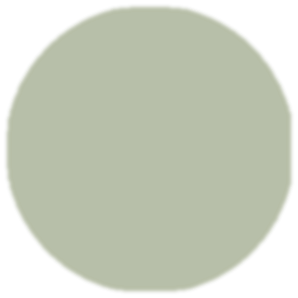 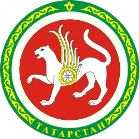 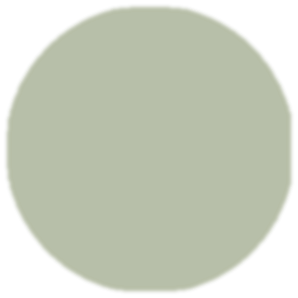 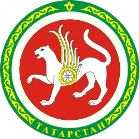 Во всех отраслях отмечается  замедление темпов 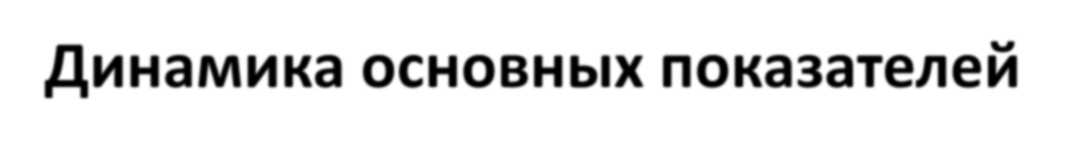 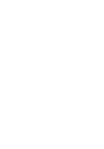 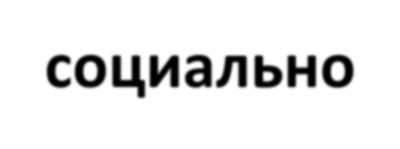 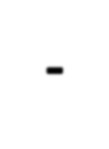 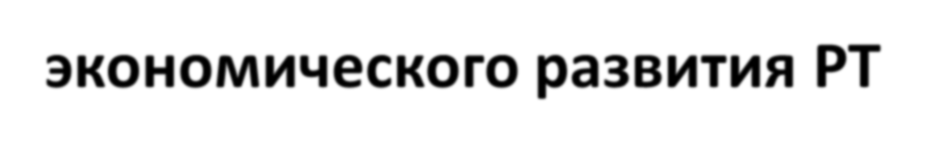 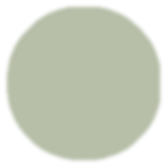 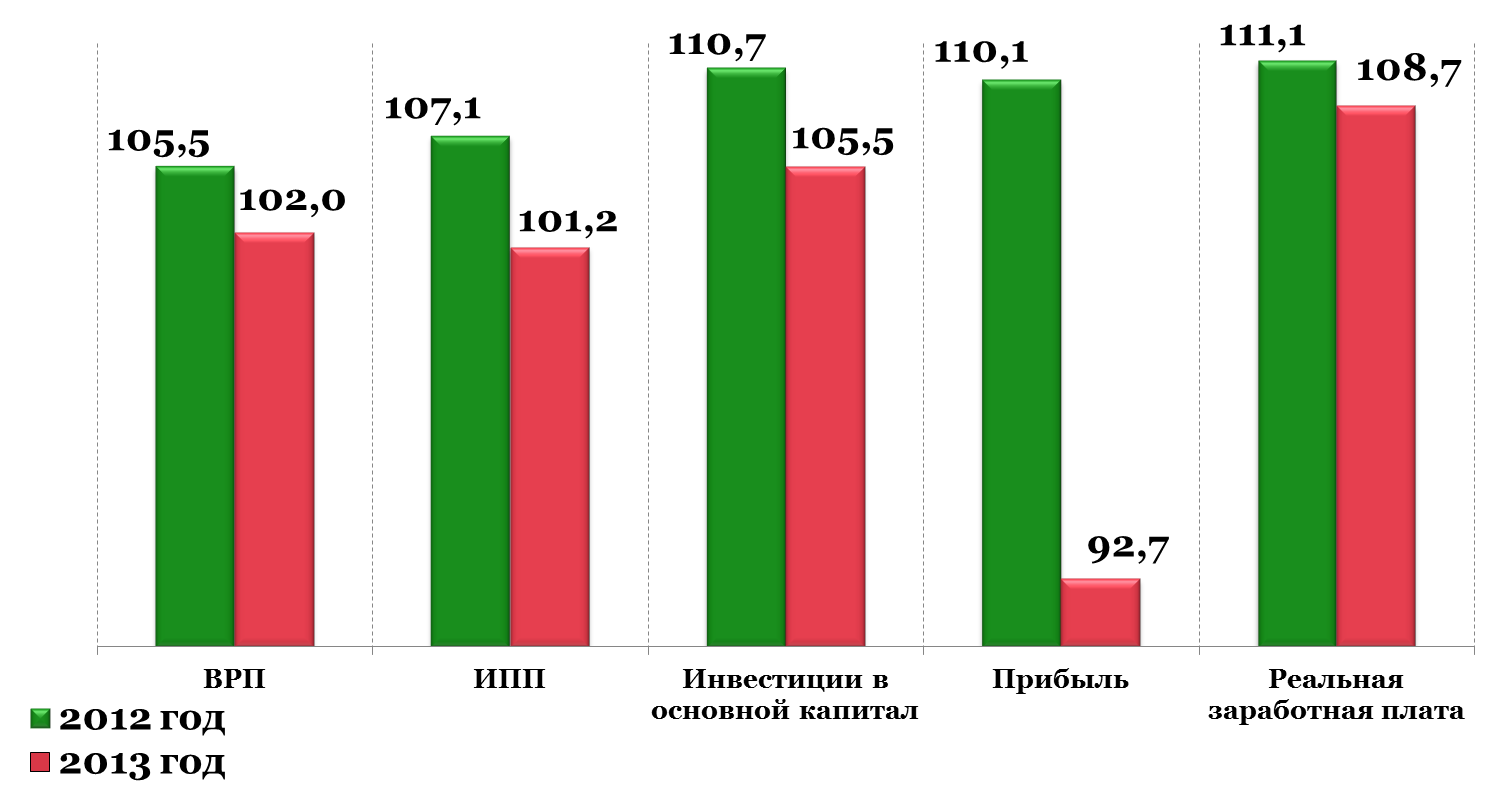 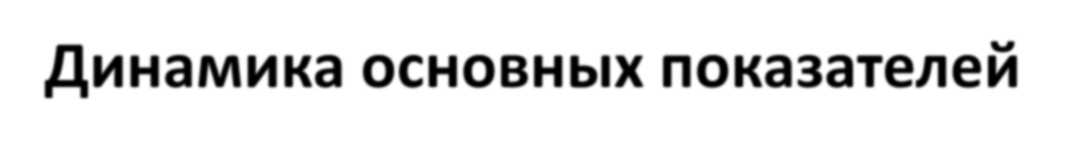 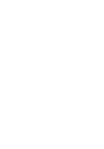 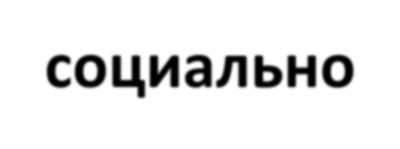 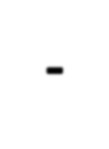 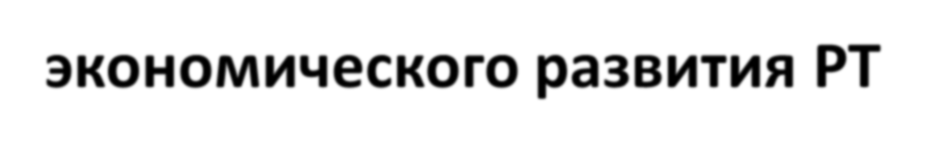 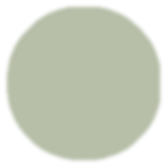 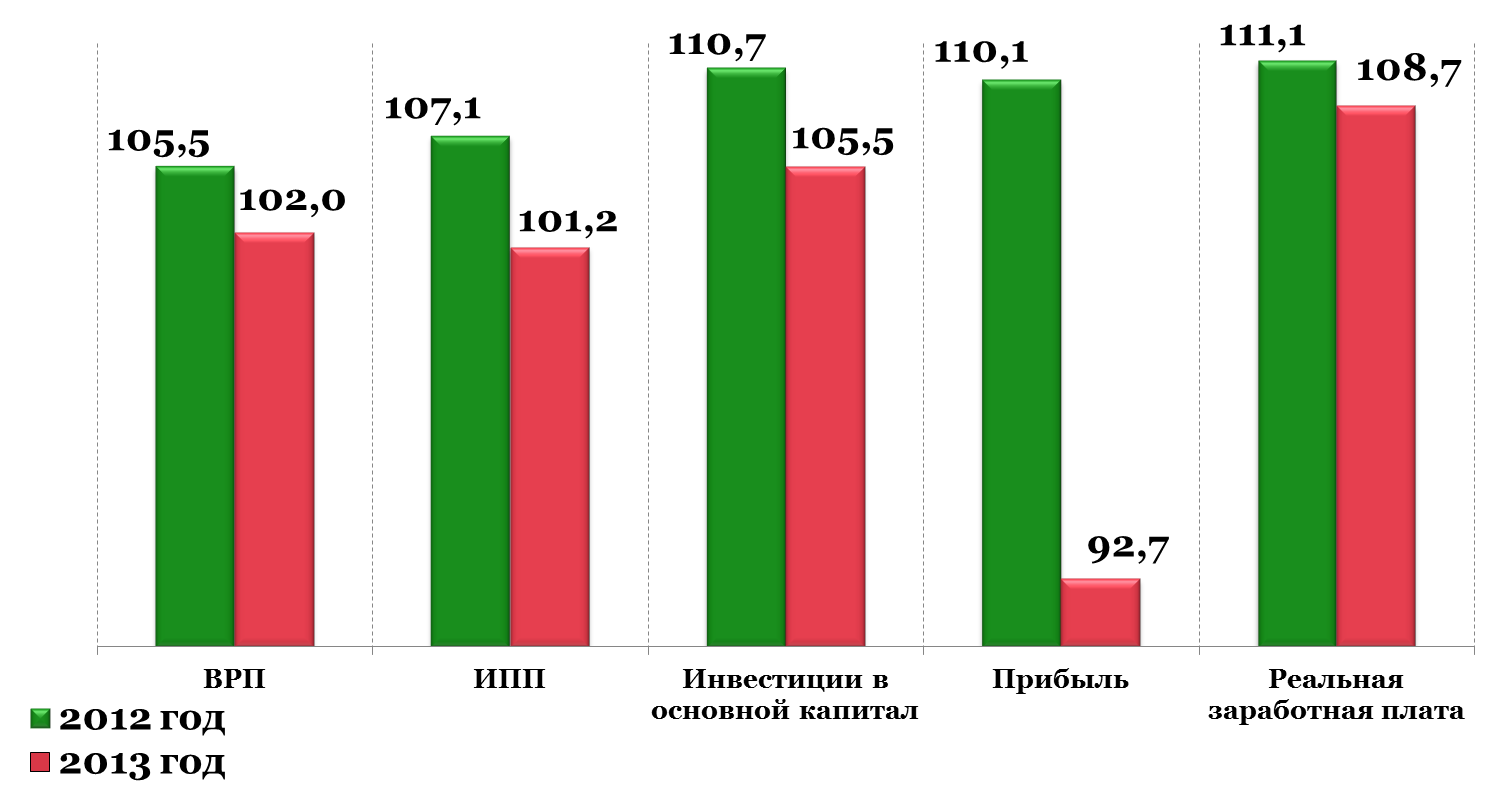 Динамика объема отгруженной  продукции  на душу населения в 2013 году 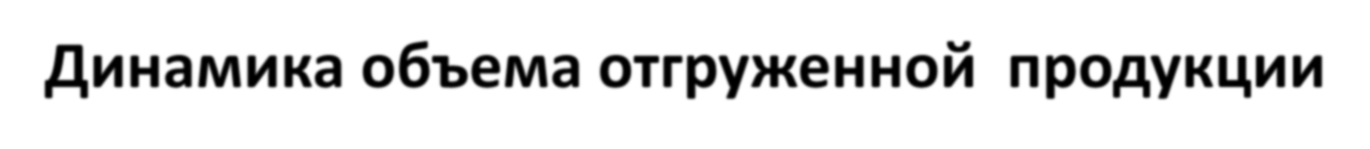 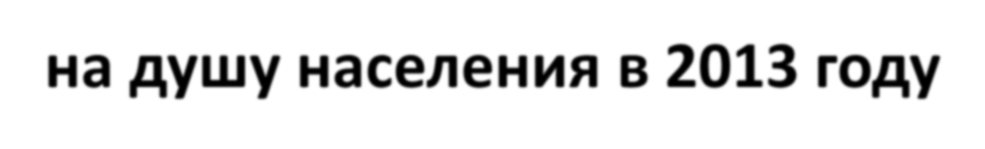 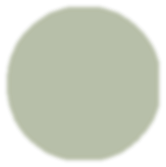 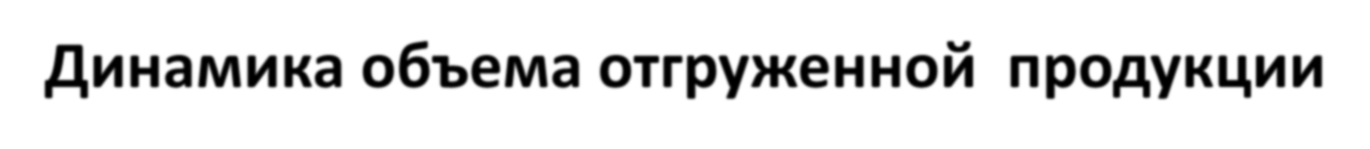 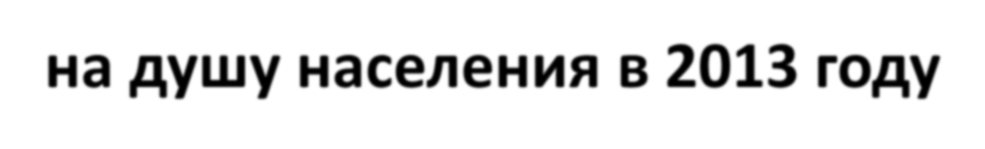 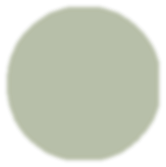 Объем отгруженной продукции в 2013 году составил 1,5 трлн.рублей изменение к 2012 году, в тыс.рублей на 1 человека 3 Динамика прибыли на душу населения в 2013 году 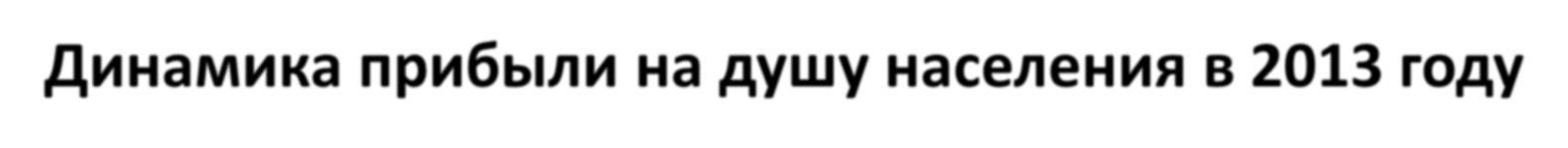 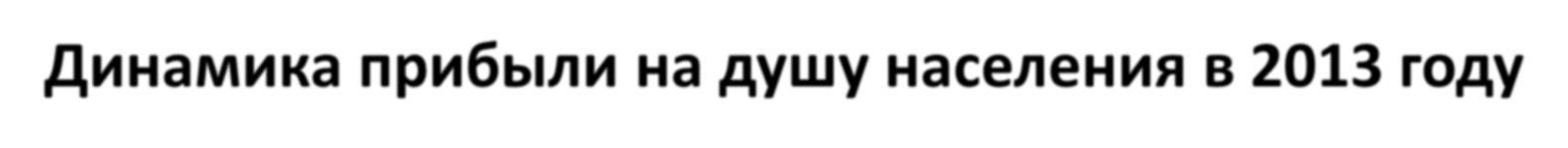 Прибыль в 2013 году составила 219  млрд.рублей изменение к 2012 году, в рублях на 1 человека  Елабужский  	+15 396,1  Кайбицкий  	-3 005,0 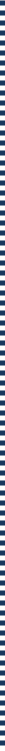  Алексеевский 	+7 239,9  Апастовский 	-3 198,1  Бугульминский  +4 264,0  Кукморский -3 875,7  г.Казань +2 987,2  Буинский -4 463,0  Сабинский +2 535,2  Новошешминский -4 766,5  Пестречинский 	+2 406,7  г.Набережные Челны 	-7 904,3  Заинский  	+1 662,9  Тукаевский 	-20 763,6  Сармановский 	+990,1  Актанышский 	-22 238,3  Азнакаевский  	+788,9  Альметьевский  	-31 813,8  Муслюмовский 	+485,1  Нижнекамский  	-56 631,7 Рост объема инвестиций в основной капитал  на душу населения в 2013 году 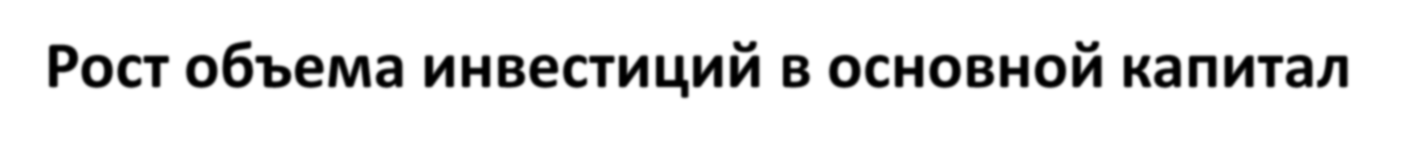 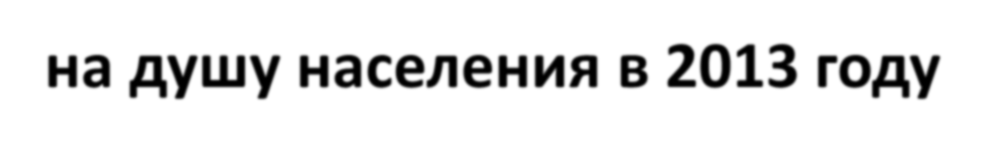 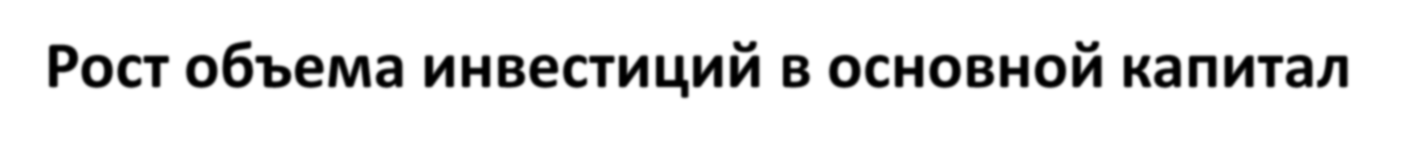 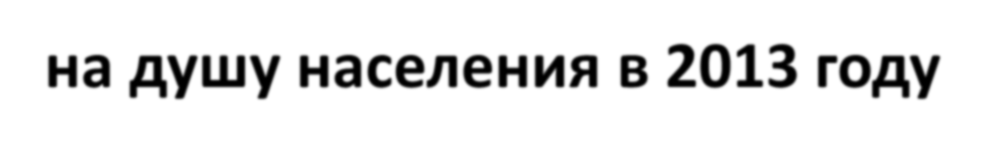 Инвестиции в основной капитал в 2013 году составили 520,2 млрд.рублей изменение к 2012 году, в тыс.рублей на 1 человека Менделеевский +383,9 Бавлинский     -11,0 Елабужский    +181,0 Арский   -13,4 Камско-Устьинский  	+94,7 Алексеевский   	-14,0 Нурлатский     	+53,9 Алькеевский   	-14,5 Азнакаевский 	+43,1 Рыбно-Слободский   	-16,5 Буинский     	+42,4 Сабинский   	-24,4 Верхнеуслонский   	+29,3 Тукаевский    	-24,8 Новошешминский   	+27,5 Спасский    	-28,2 Бугульминский     	+26,0 Тюлячинский    	-42,1 Альметьевский      	+25,7 Лаишевский   	-69,7 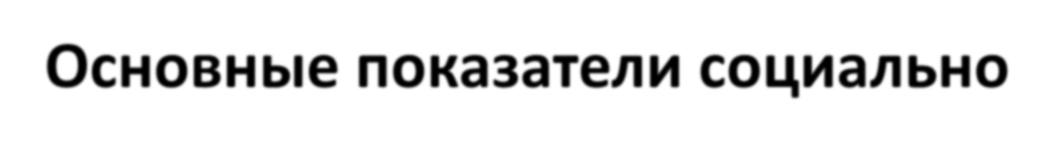 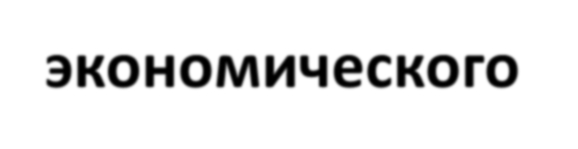 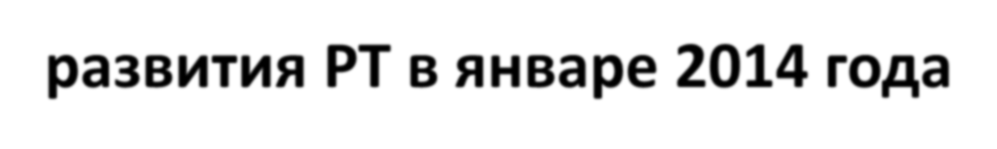 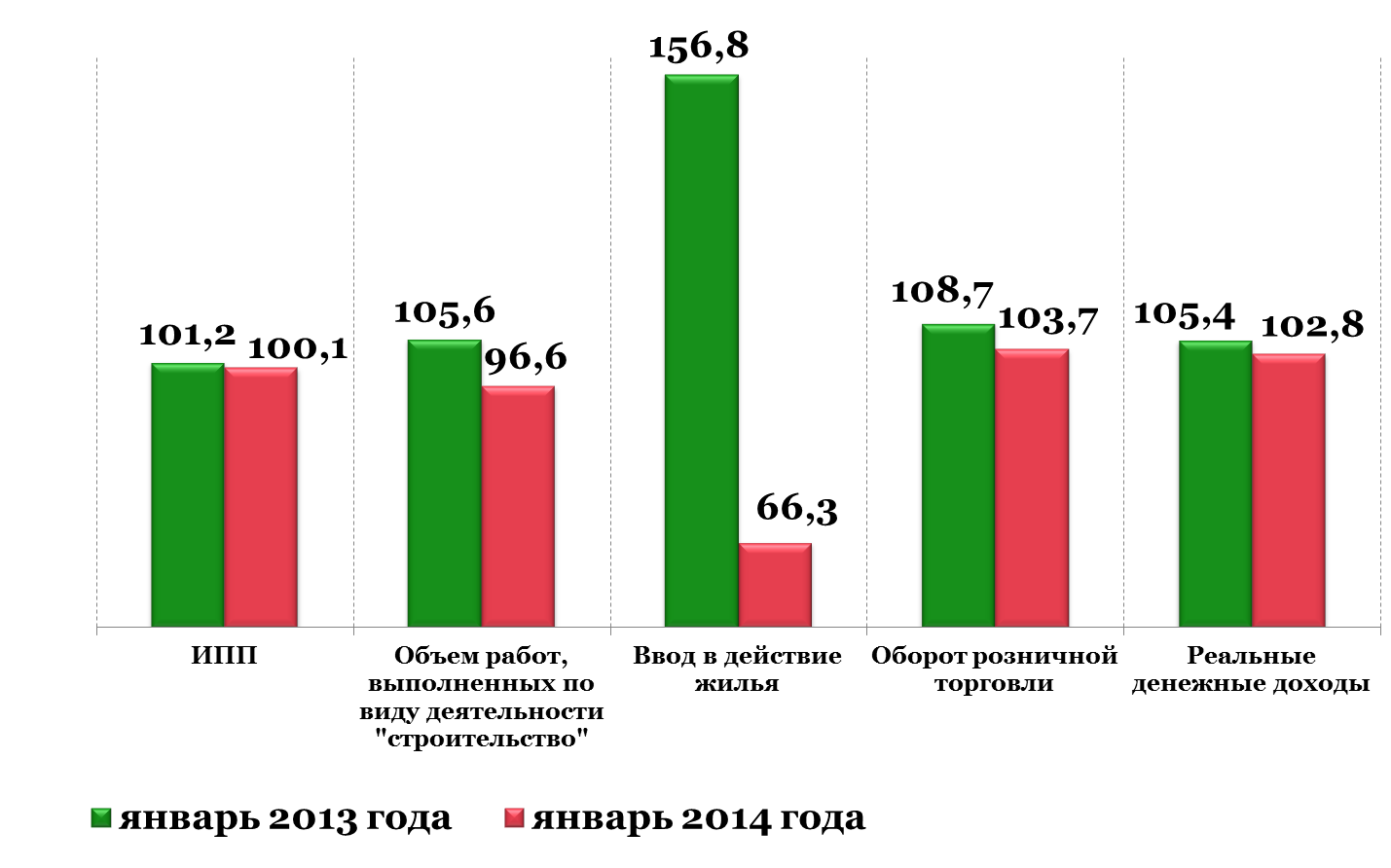 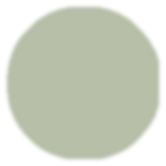 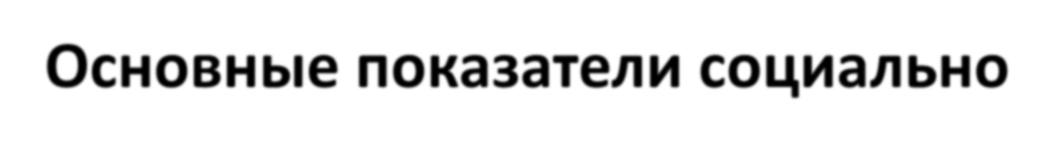 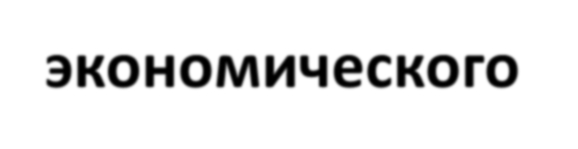 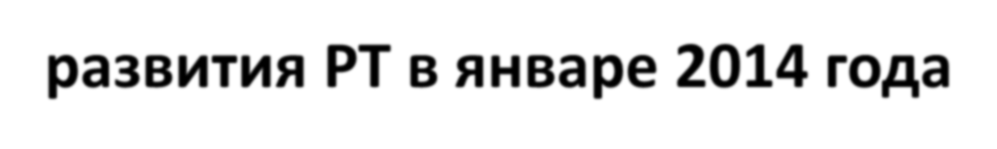 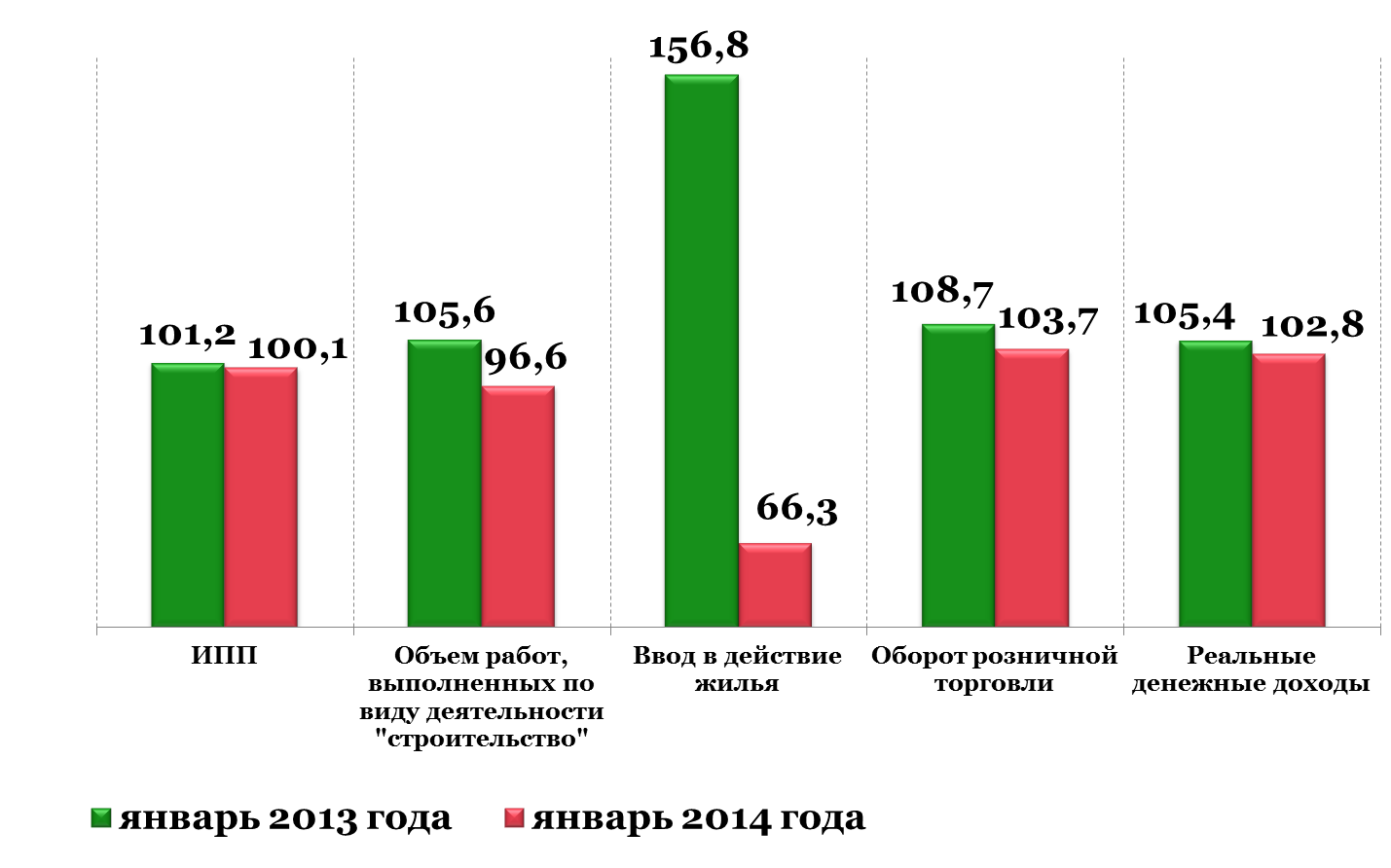 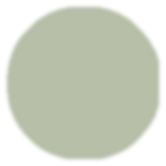 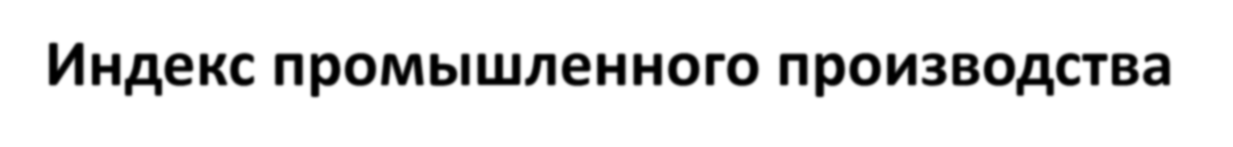 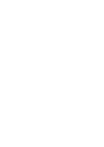 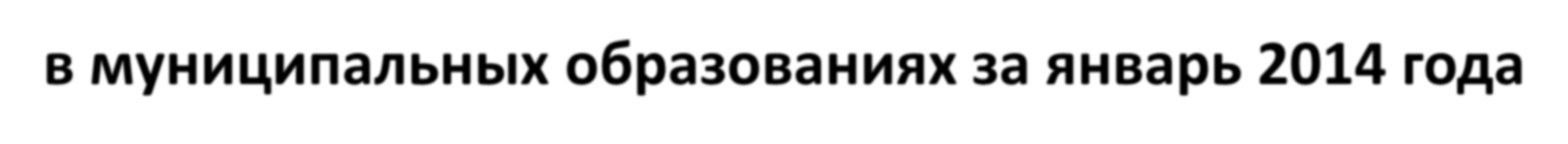 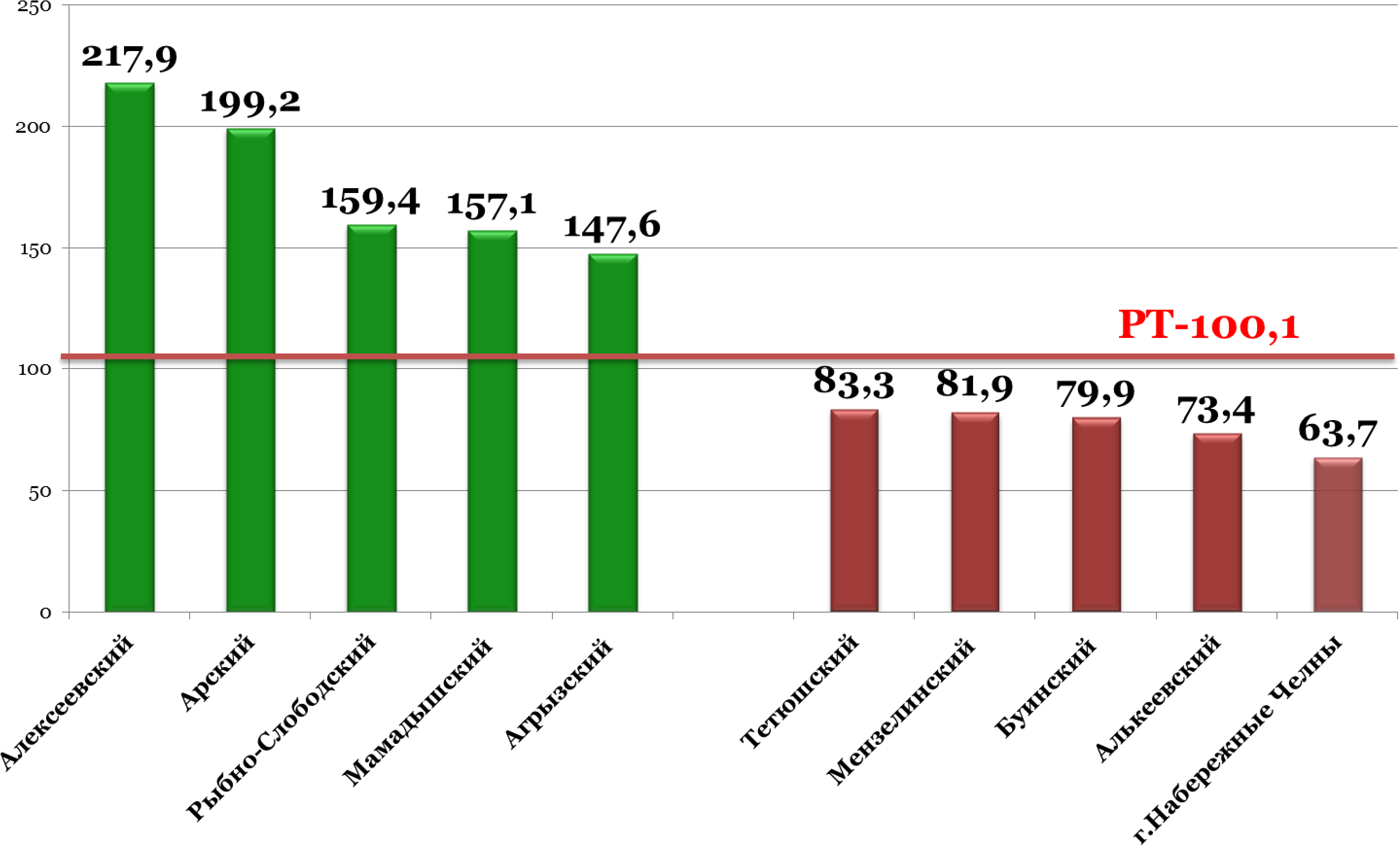 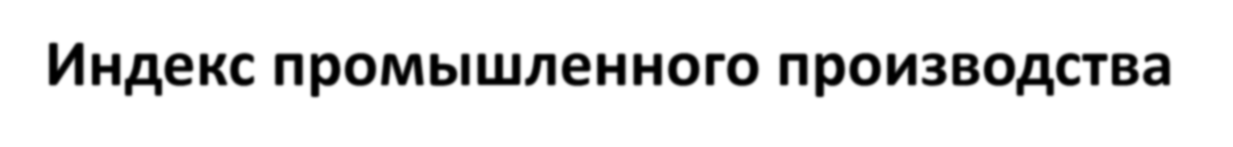 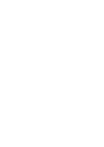 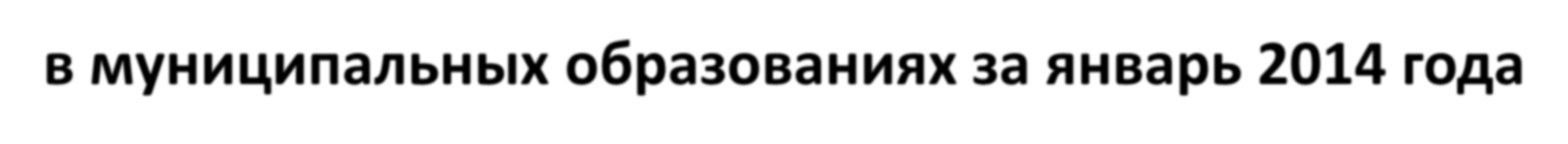 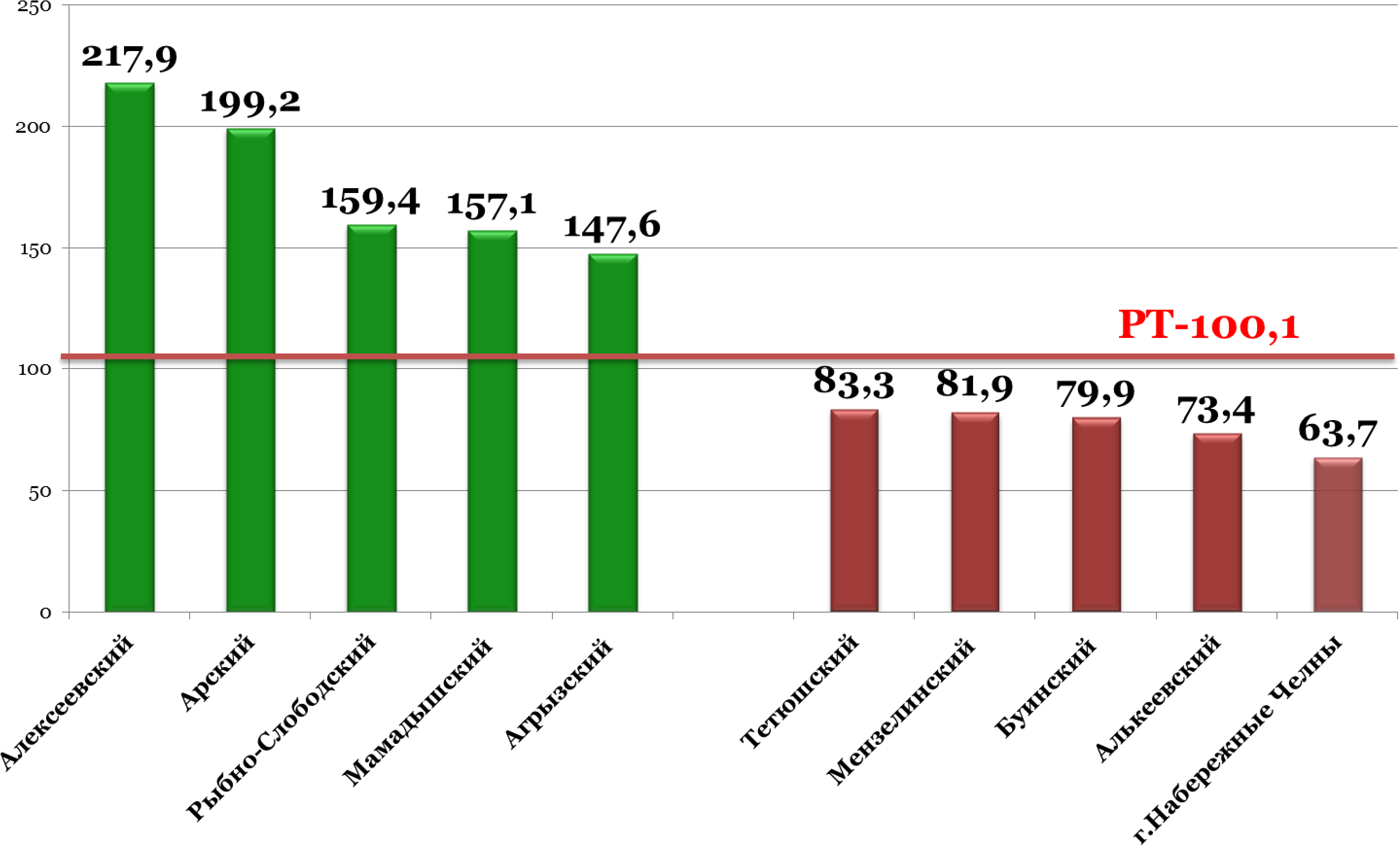 Показатели рейтинга социально-экономического  развития муниципальных образований 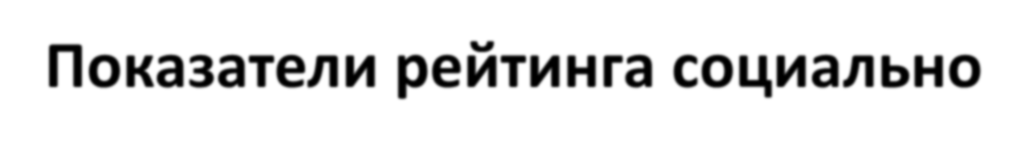 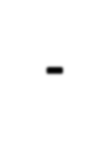 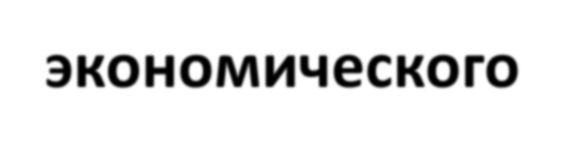 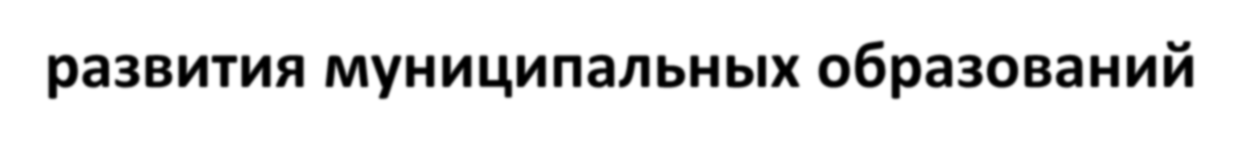 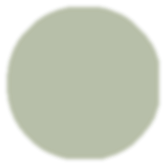 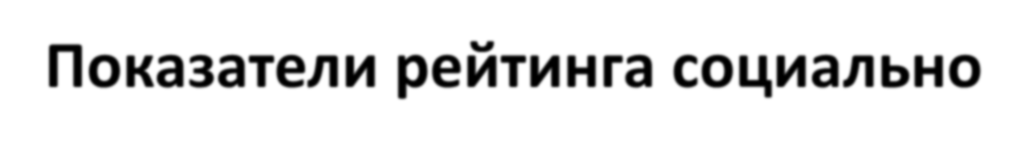 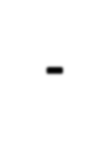 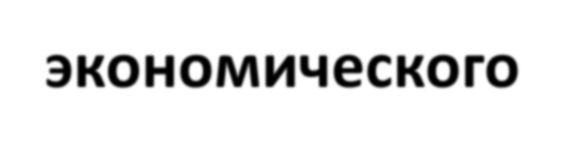 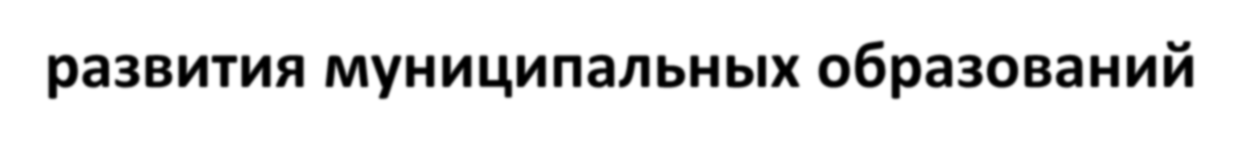 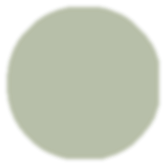 Рейтинг размещен на сайте http://mert.tatarstan.ru/ Отношение заработной платы к МПБ Инвестиции в основной капитал Объем добавленной стоимости предприятий  	Комитет РТ по       социально-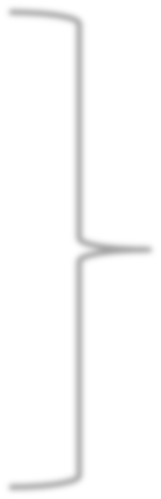 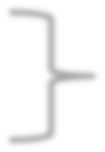 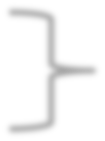 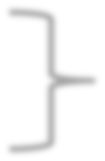 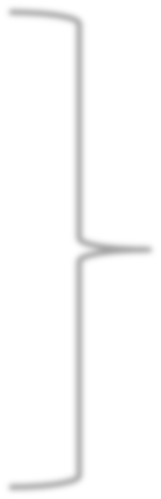 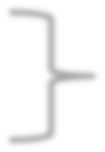 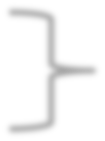 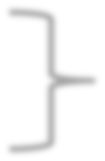 Объем отгруженной продукции экономическому Общая площадь жилых домов, введенных в мониторингу эксплуатацию Уровень безработицы Минтруд РТ Валовая продукция сельского хозяйства  Минсельхоз РТ Налоговые и неналоговые доходы Минфин РТ При расчете рейтинга используются абсолютные  и относительные значения показателей Рейтинг социально-экономического  развития муниципальных образований за 2013 год 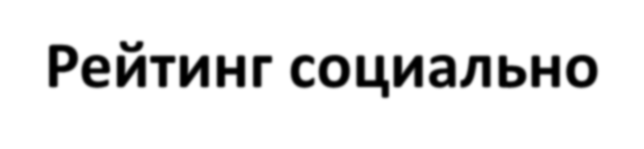 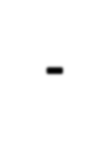 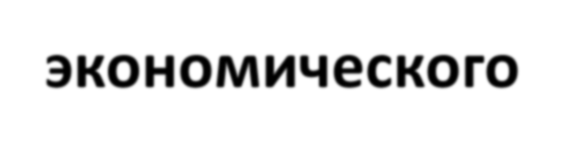 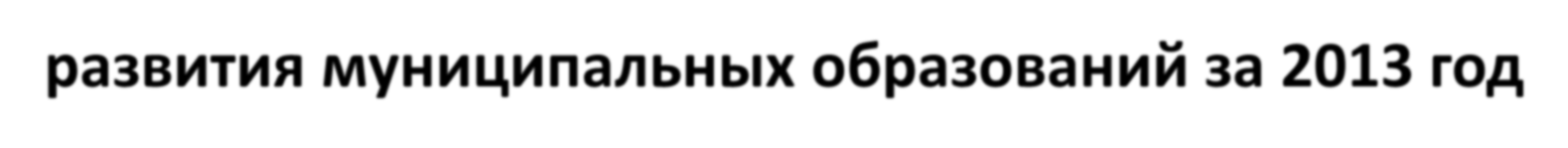 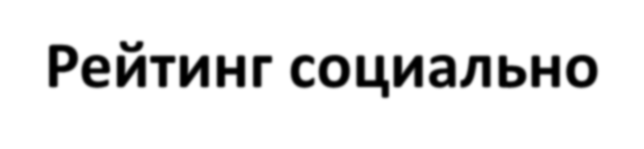 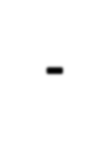 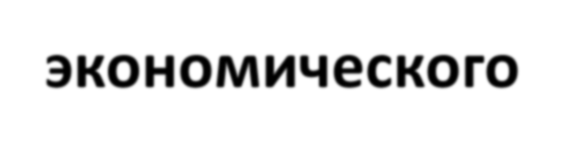 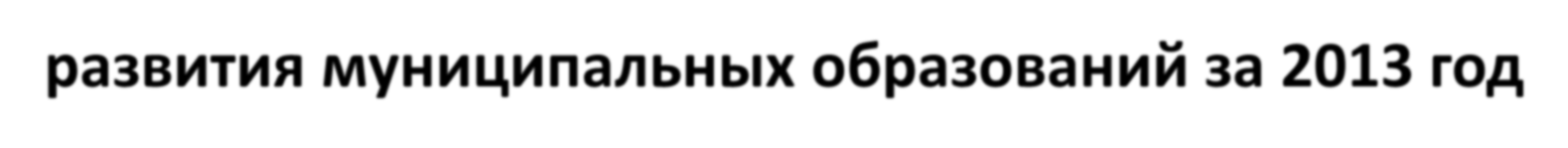  г.Казань  Кукморский  Альметьевский  Арский  Лаишевский  Балтасинский  Тукаевский  Алексеевский  Нижнекамский  Дрожжановский  г.Наб.Челны  Аксубаевский  Новошешминский  Рыбно-Слободский  Пестречинский  Чистопольский  Менделеевский  Спасский  Тюлячинский  Тетюшский 9 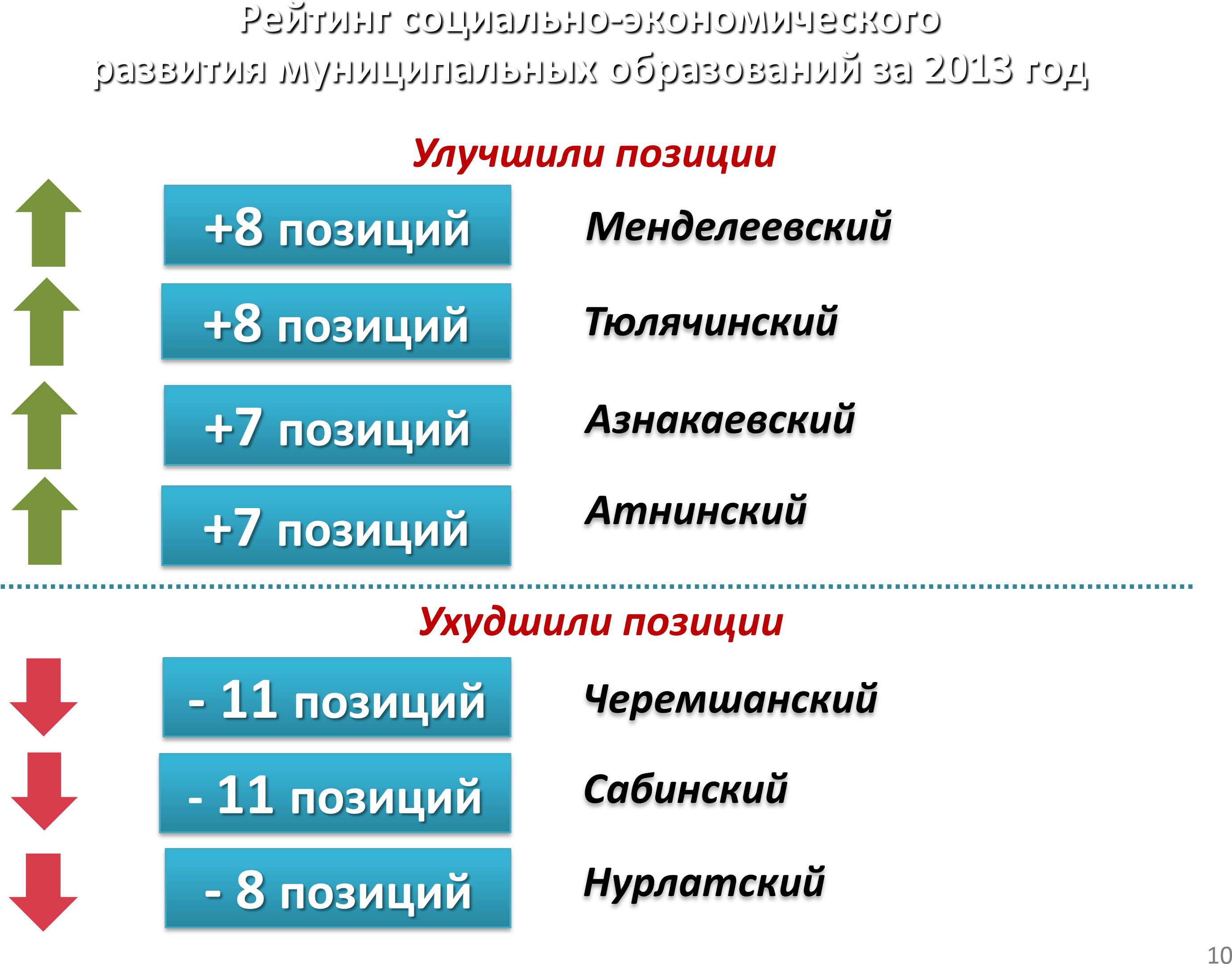 Рейтинг социально-экономического  развития муниципальных образований за 2013 год 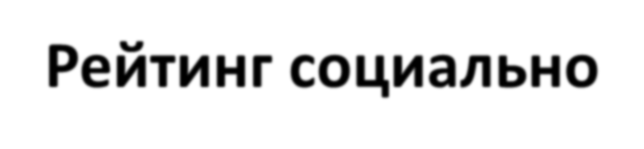 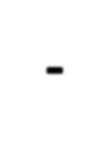 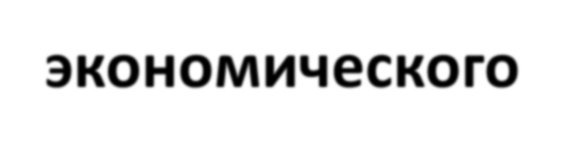 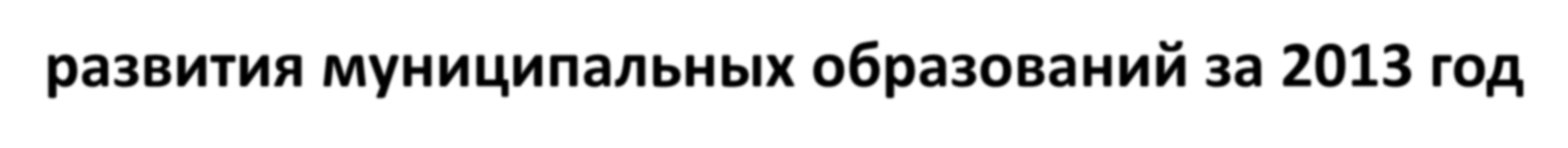 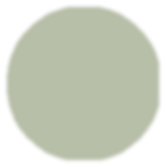 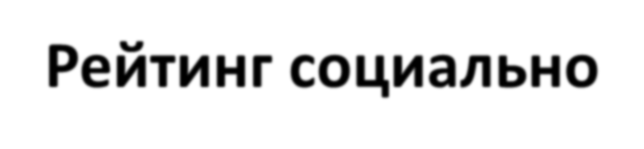 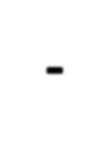 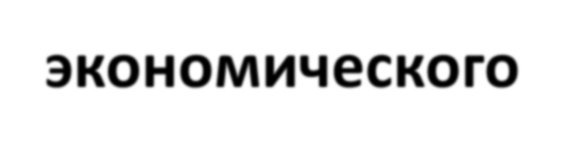 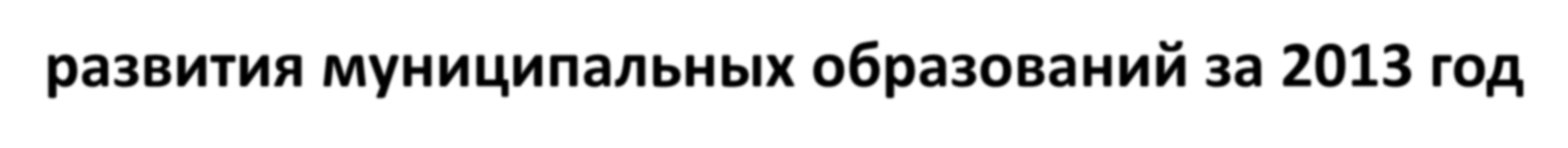 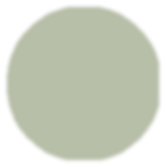 Районы с центром - городом республиканского подчинения и городские округа  г.Казань  Нурлатский  Альметьевский  Бугульминский  Нижнекамский  Зеленодольский  г.Наб.Челны  Заинский  Елабужский  Буинский  Азнакаевский  Бавлинский  Лениногорский  Чистопольский 11 Рейтинг социально-экономического  развития муниципальных образований за 2013 год 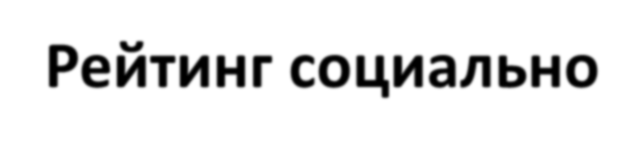 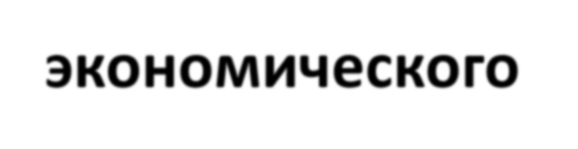 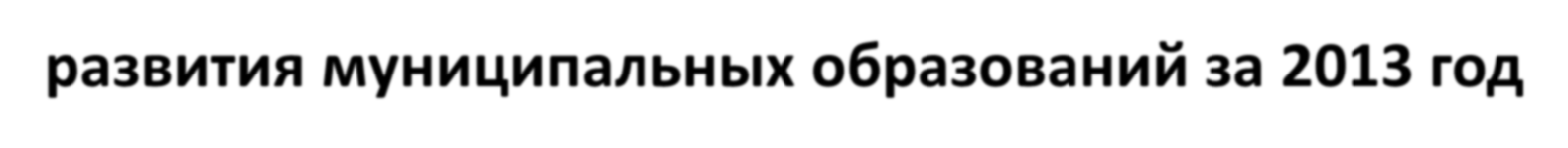 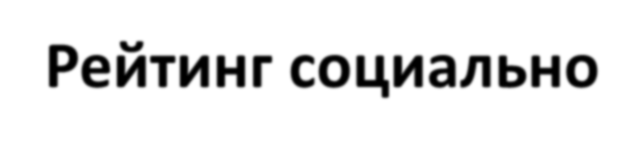 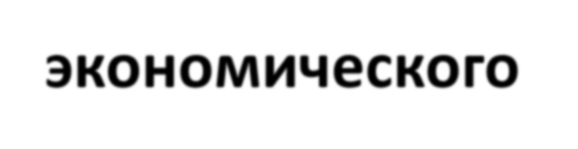 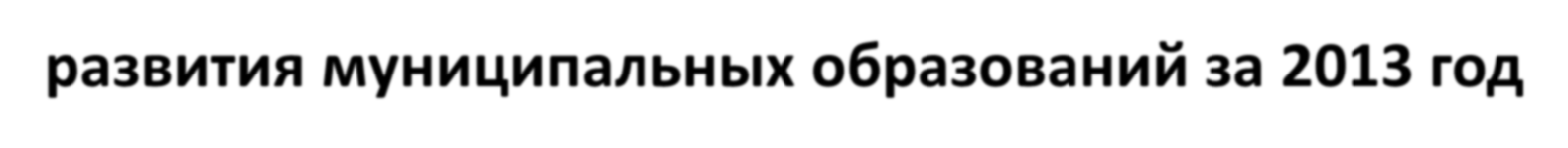 Районы, имеющие городское и сельское население  Лаишевский  Мамадышский  Менделеевский  Кукморский  Сармановский  Арский  Сабинский  Балтасинский  Ютазинский  Алексеевский  Мензелинский  Аксубаевский  Камско-Устьинский  Рыбно-Слободский  Агрызский  Спасский  Апастовский  Тетюшский 12 Рейтинг социально-экономического  развития муниципальных образований за 2013 год 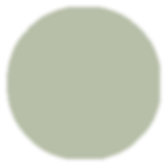 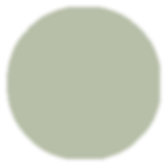 Районы, имеющие только сельское население  Тукаевский  Верхнеуслонский  Новошешминский  Кайбицкий  Черемшанский  Пестречинский  Атнинский  Тюлячинский  Муслюмовский  Высокогорский  Алькеевский  Актанышский  Дрожжановский 13 Система индикативного управления 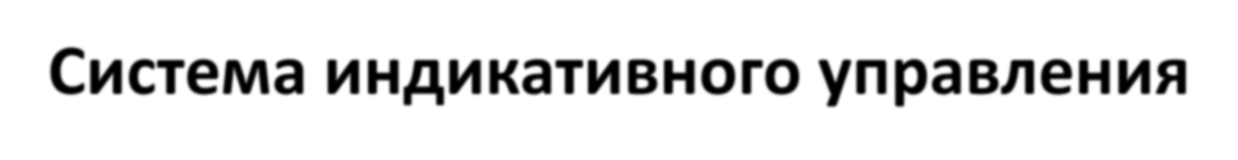 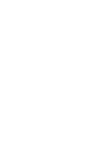 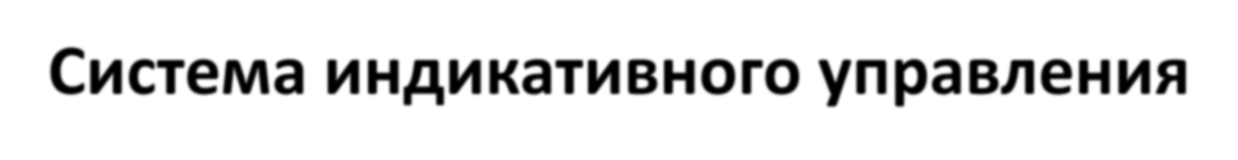 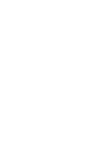 Последние 3 года  Республика Татарстан занимает 1 место 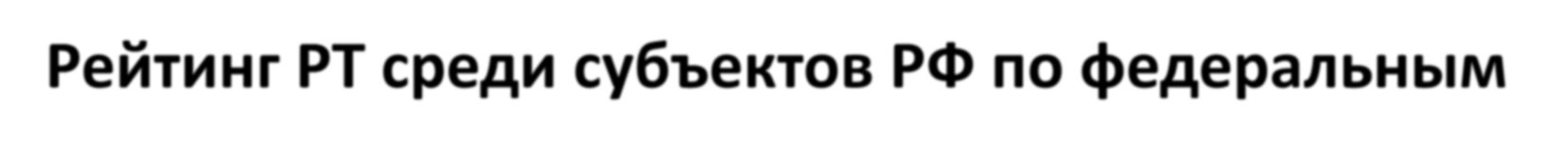 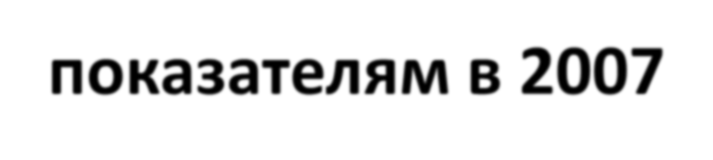 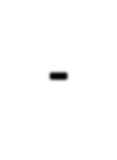 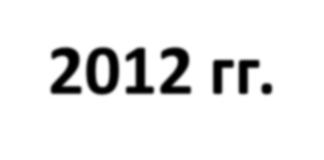 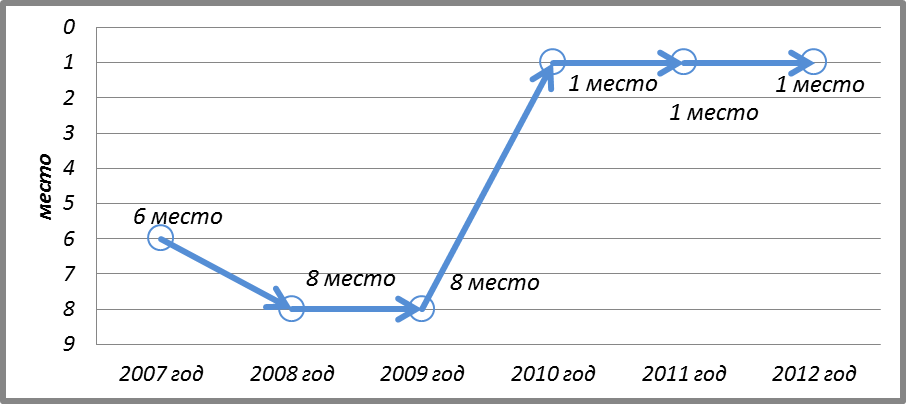 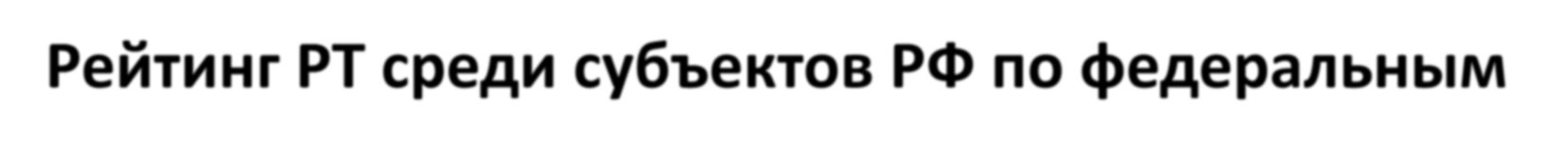 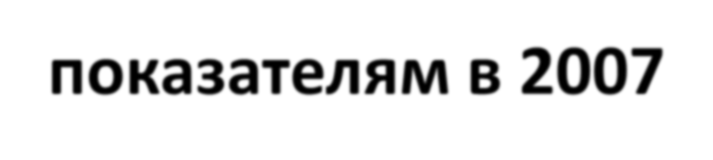 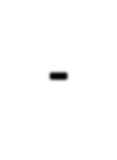 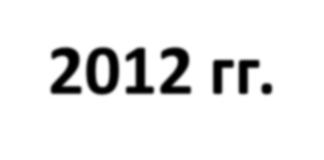 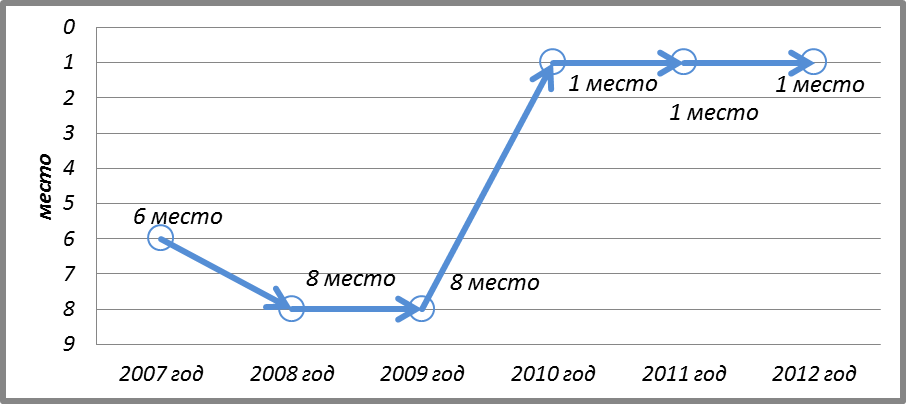 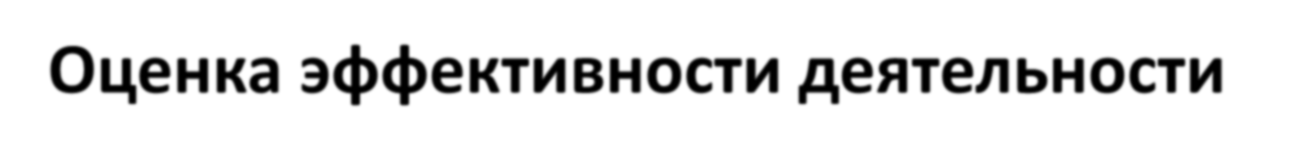 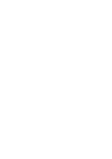 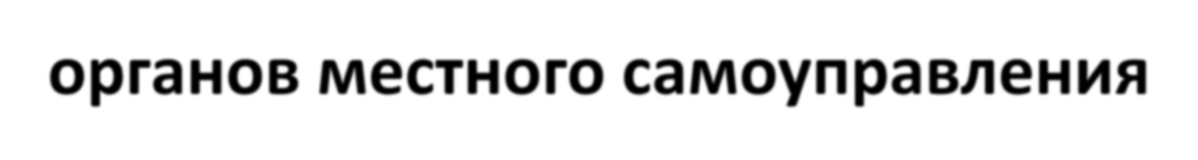 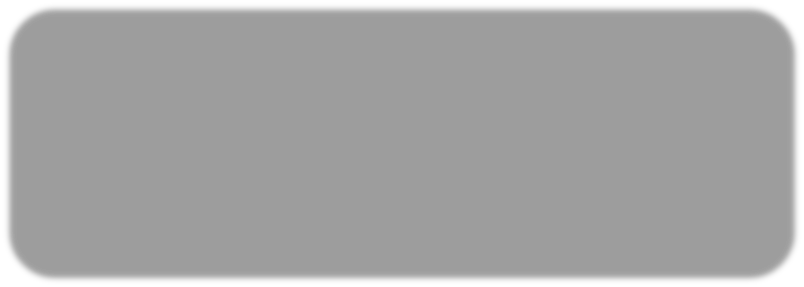 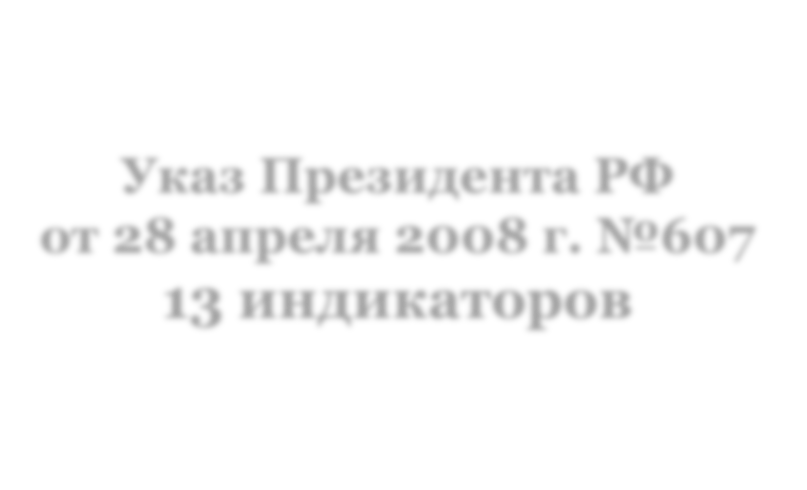 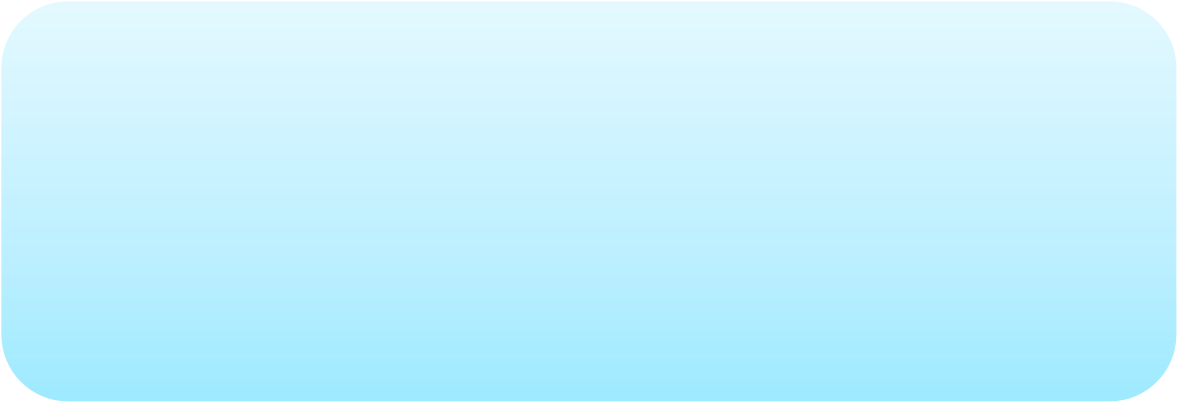 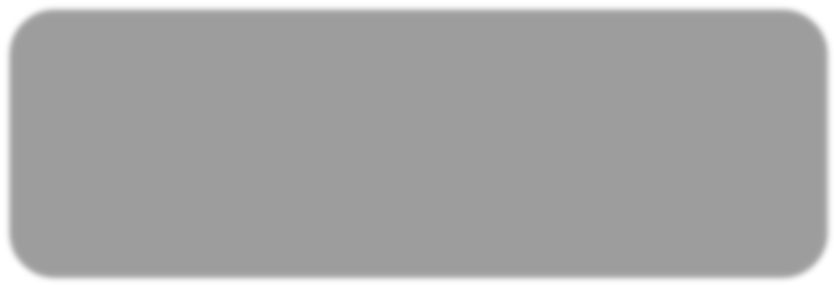 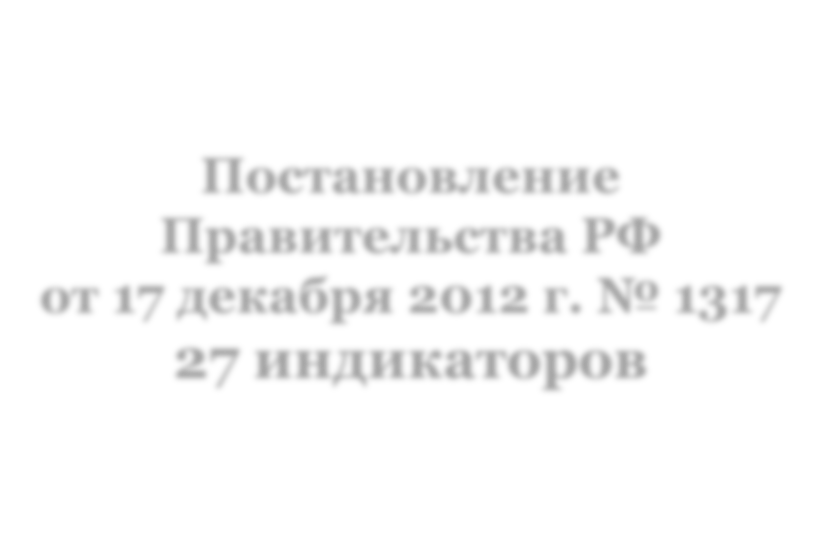 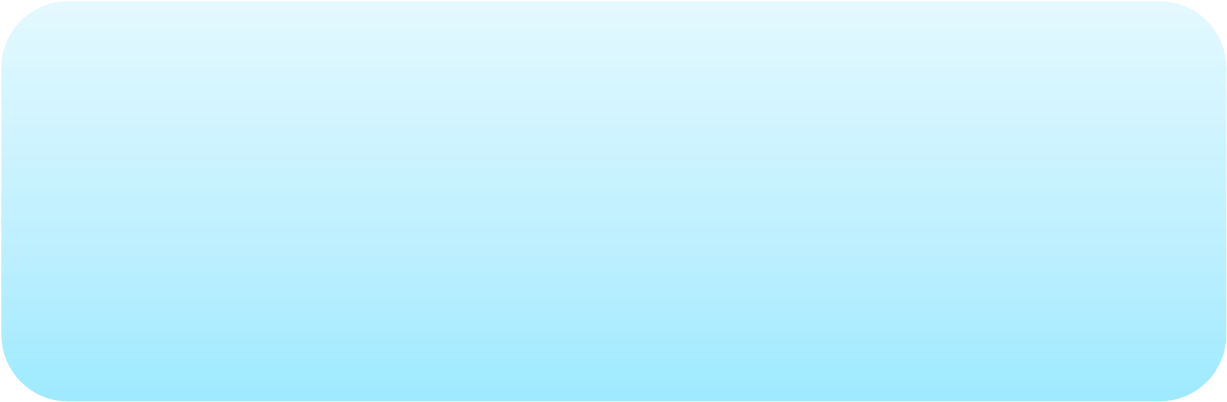 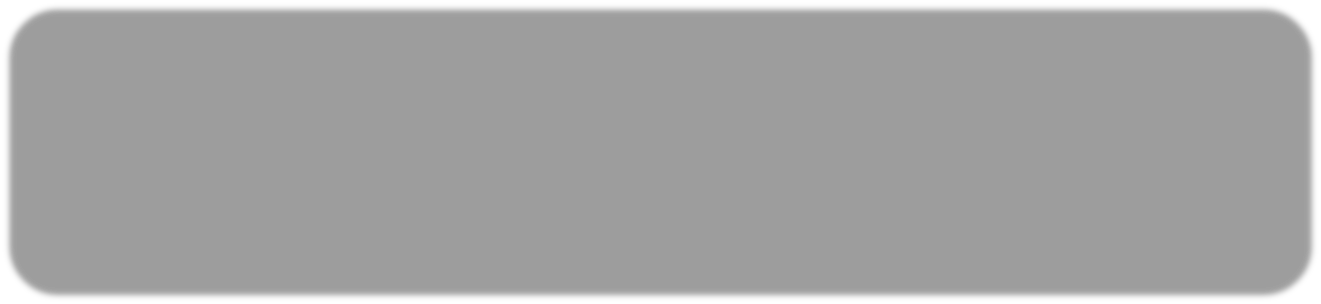 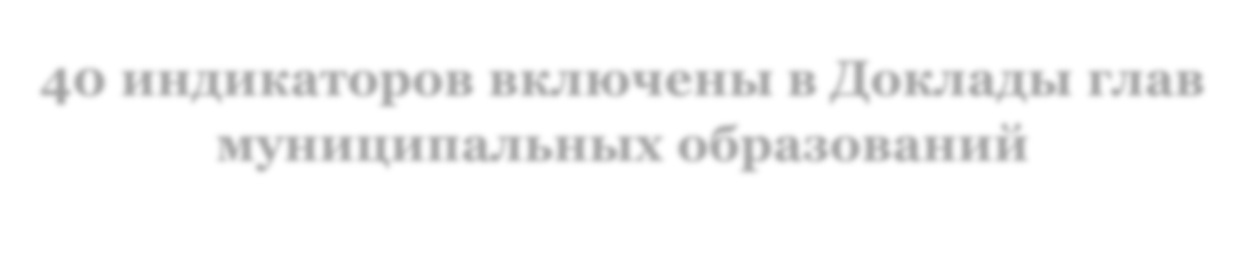 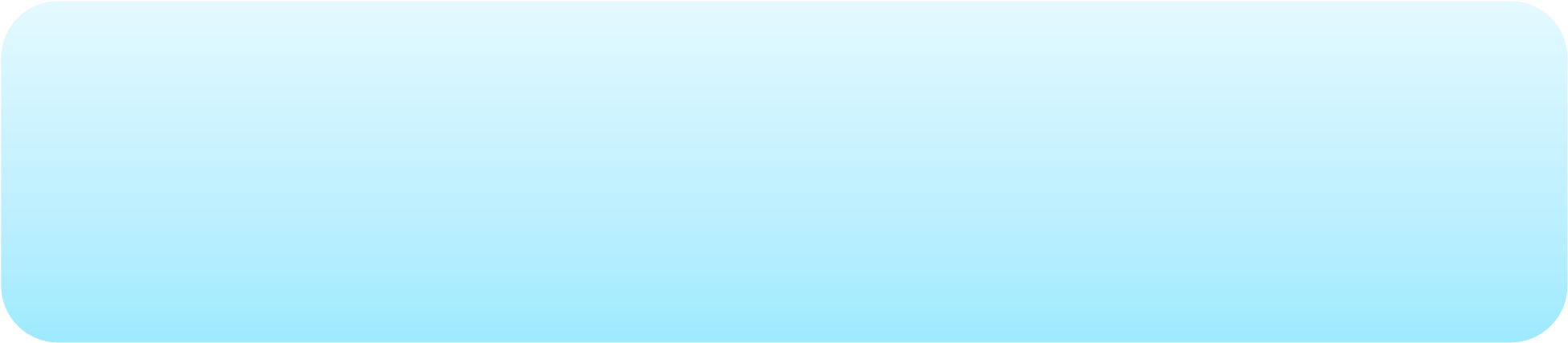 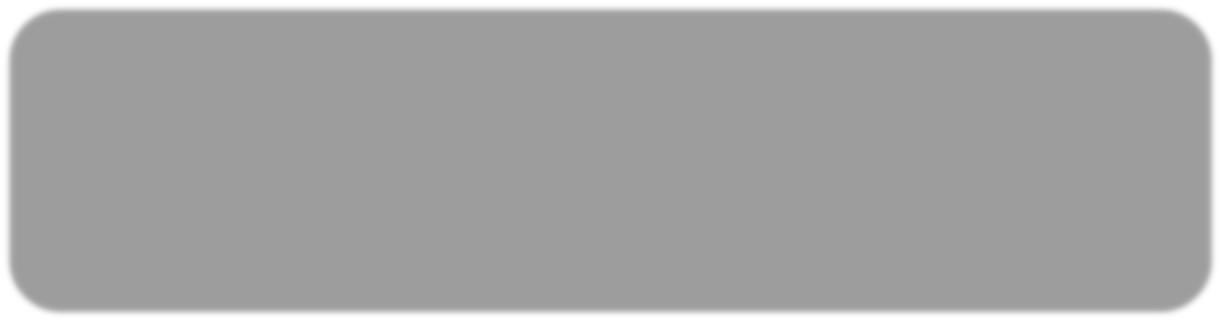 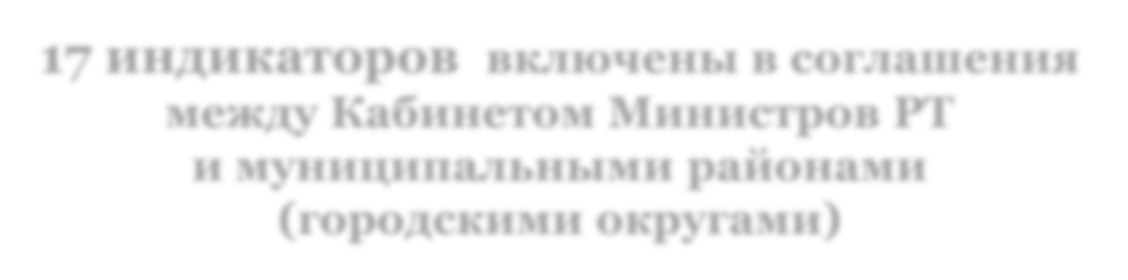 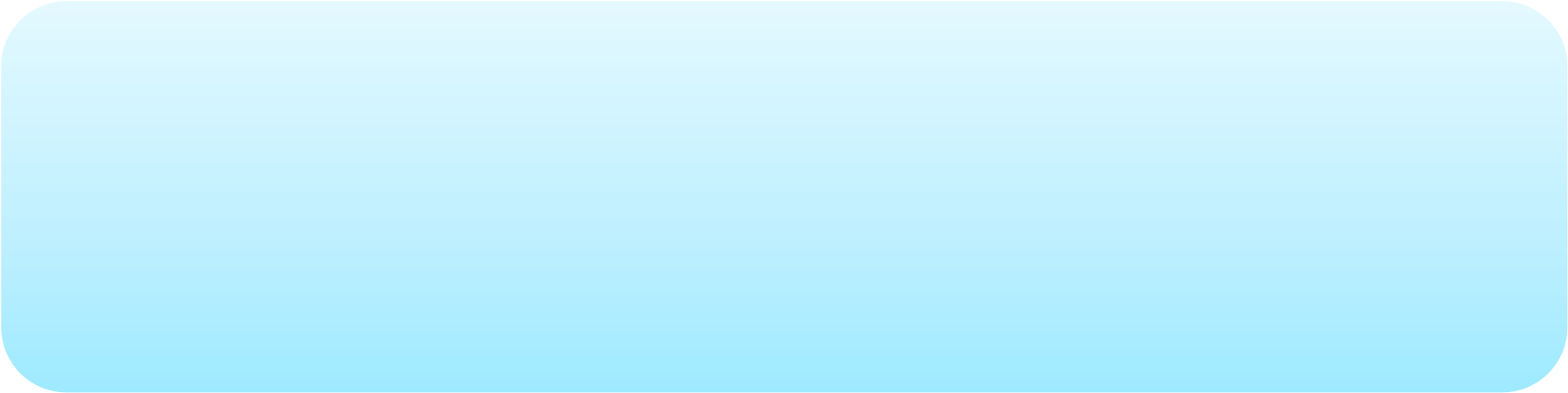 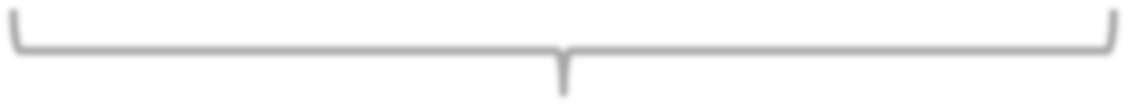 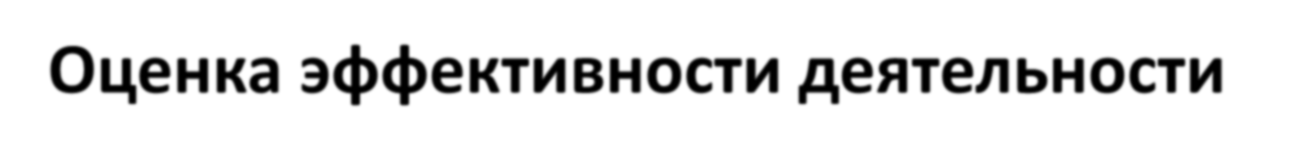 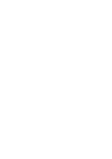 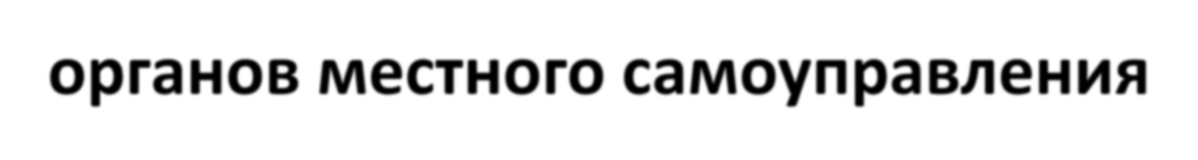 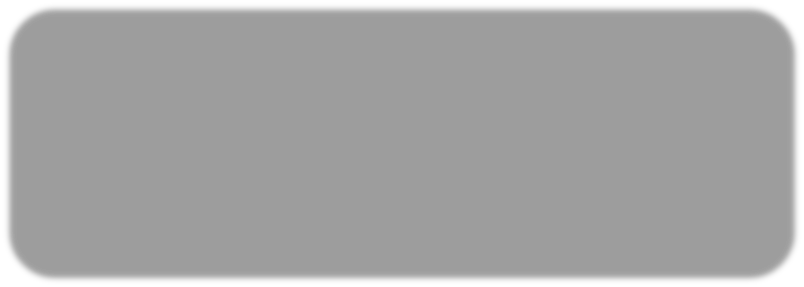 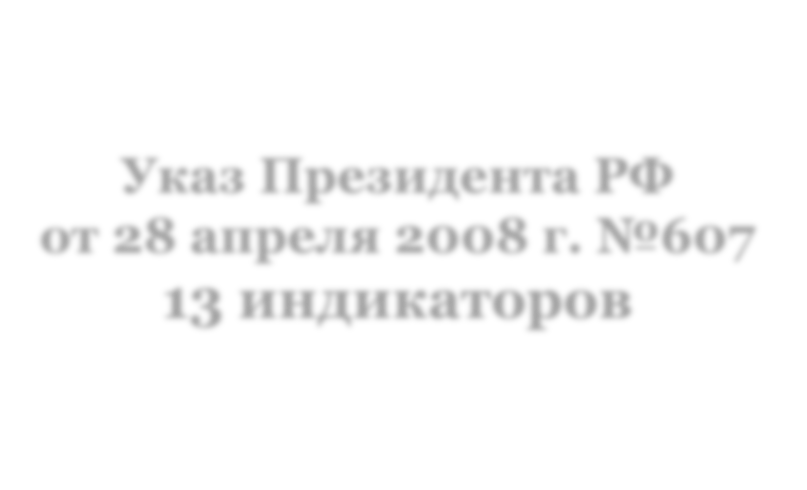 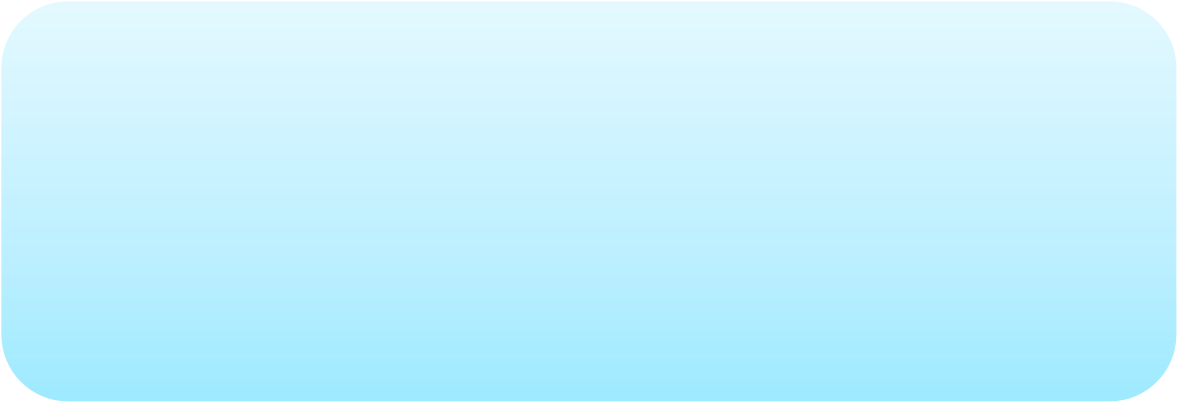 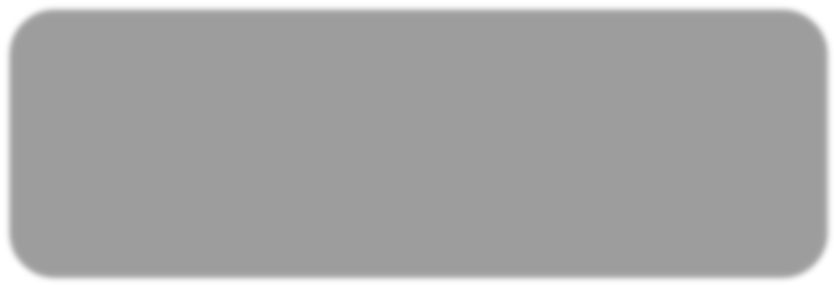 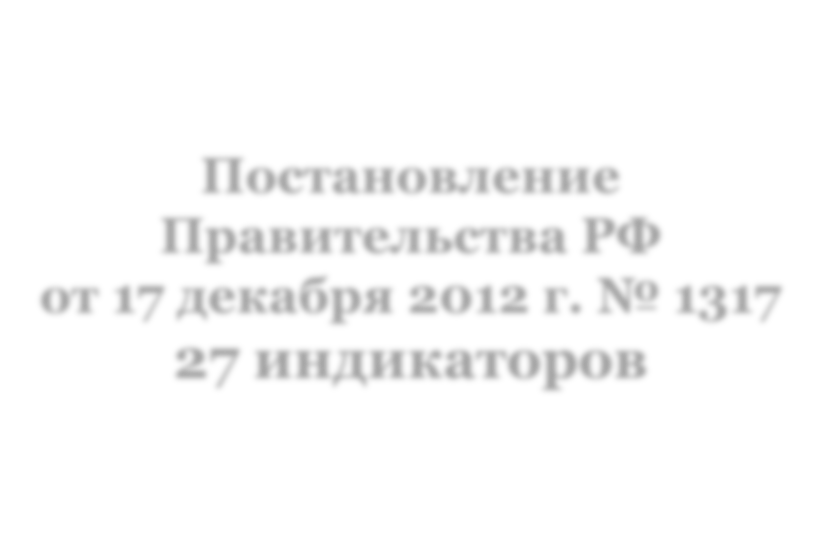 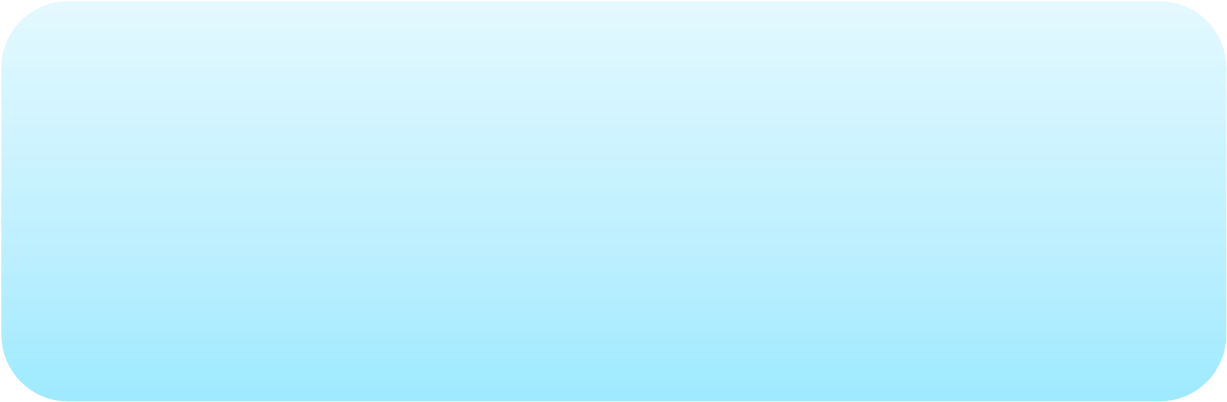 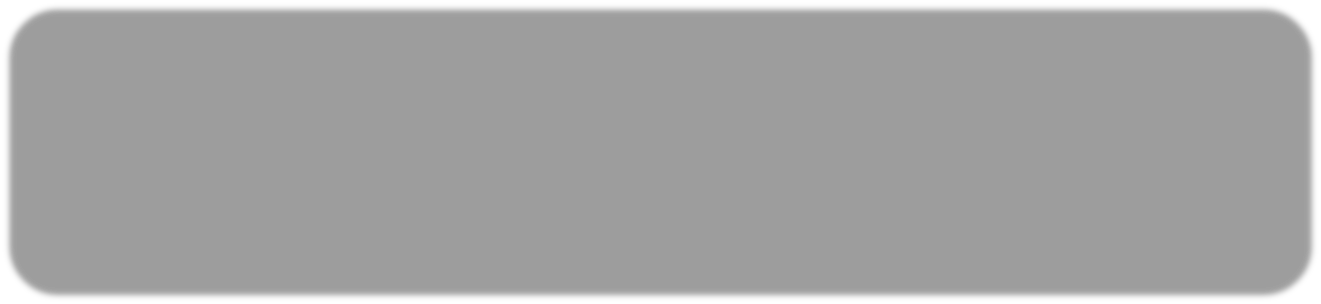 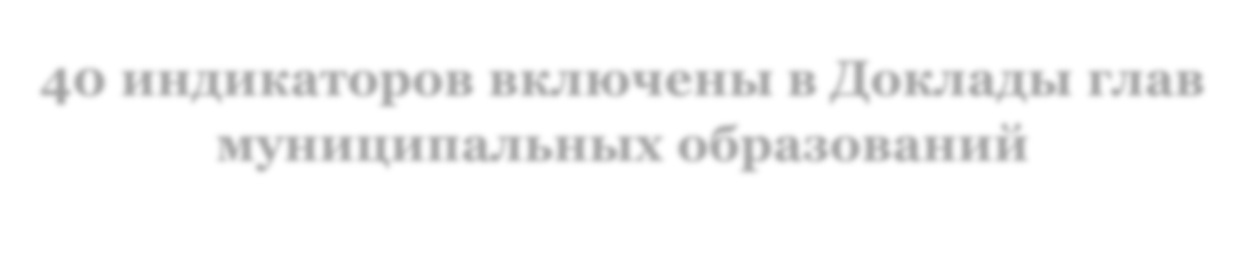 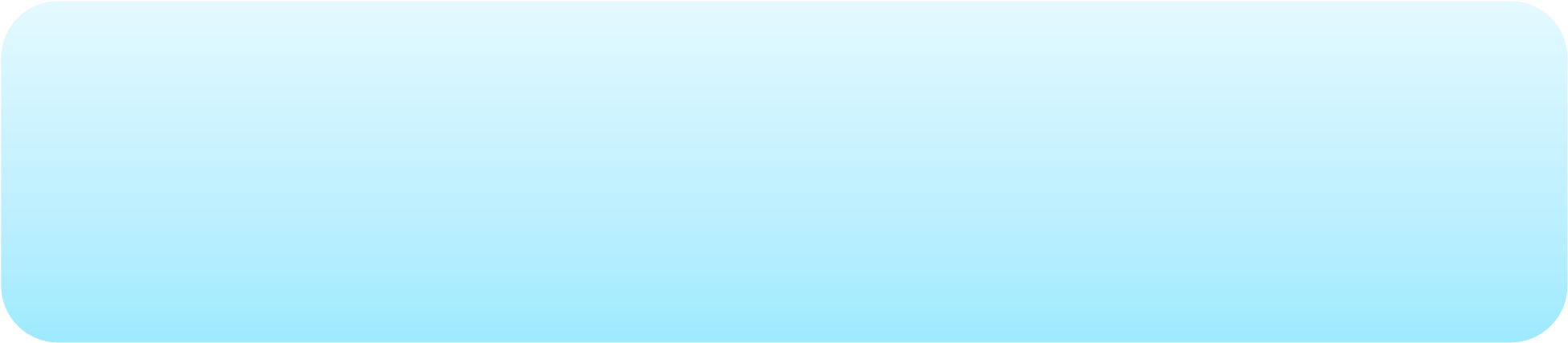 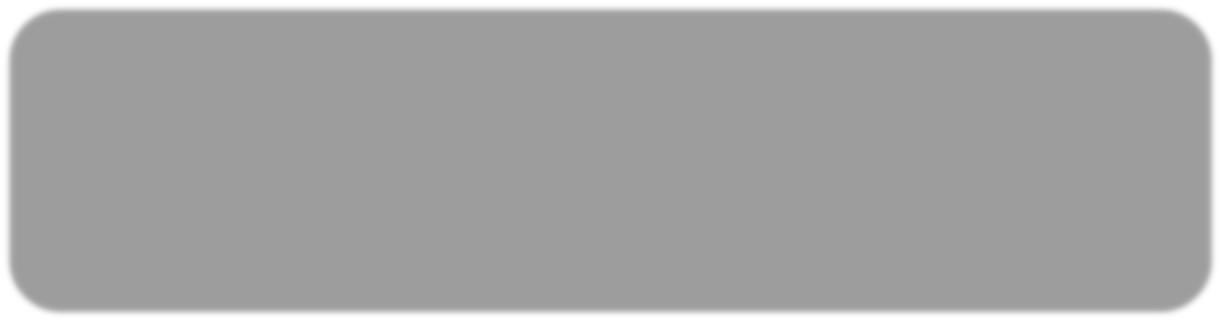 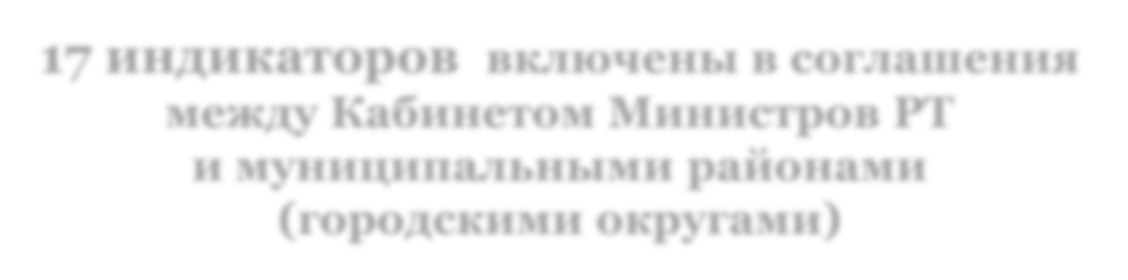 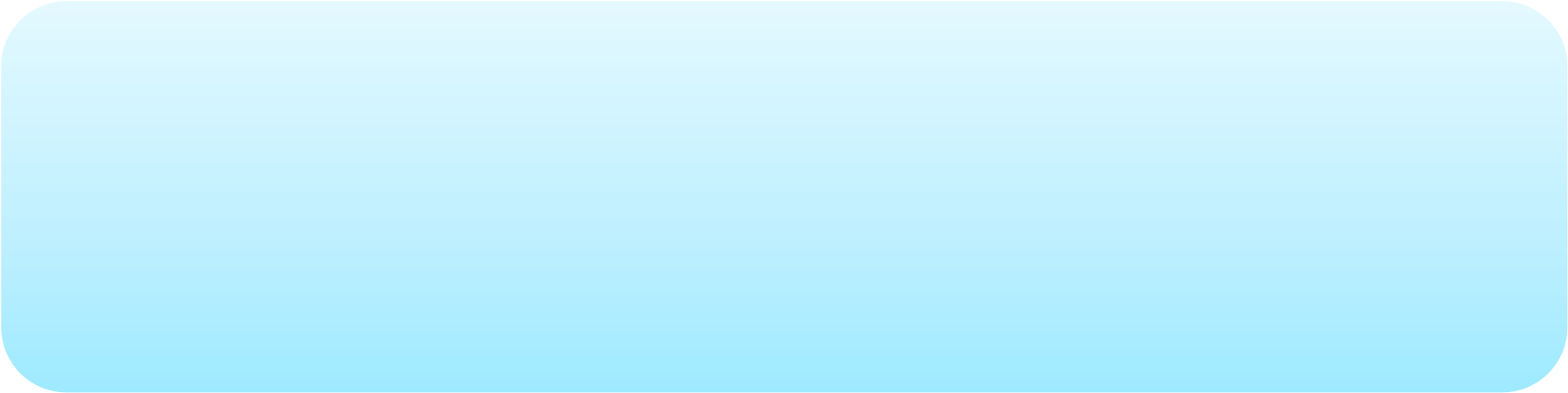 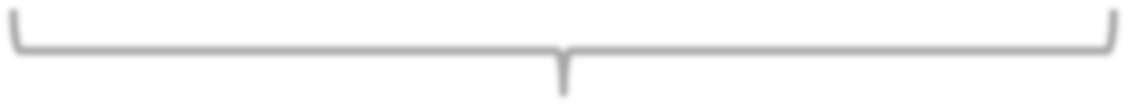 Среднегодовая численность постоянного населения, тыс. человек Число субъектов малого и среднего предпринимательства в расчете на 10 тыс. человек населения, единиц Доля среднесписочной численности работников (без внешних совместителей) малых и средних предприятий в среднесписочной численности работников (без внешних совместителей) всех предприятий и организаций, %   Объем инвестиций в основной капитал (за исключением бюджетных средств) в расчете на 1 жителя, рублей Доля налоговых и неналоговых доходов местного бюджета (в общем объеме собственных доходов бюджета муниципального образования (без учета субвенций), % Доля площади земельных участков, являющихся объектами налогообложения земельным налогом, в общей площади территории городского округа (муниципального района), % Среднемесячная номинальная начисленная заработная плата работников, рублей: крупных и средних предприятий и некоммерческих организаций муниципальных дошкольных образовательных учреждений муниципальных общеобразовательных учреждений учителей муниципальных общеобразовательных учреждений муниципальных учреждений культуры и искусства муниципальных учреждений физической культуры и спорта 	17 Доля выпускников МОУ, сдавших ЕГЭ по русскому языку и математике, в общей численности выпускников МОУ, сдававших ЕГЭ по данным предметам, %                              Доля детей в возрасте от одного года до шести лет, состоящих на учете для определения в муниципальные дошкольные образовательные учреждения, в общей численности детей в возрасте от одного года до шести лет, % Доля населения, систематически занимающегося физической культурой и спортом, % Общая площадь жилых помещений, приходящаяся в среднем на одного жителя, - всего, кв. метров на одного человека в год в том числе введенная в действие за один год, кв. метров на одного человека в год Доля организаций коммунального комплекса, осуществляющих производство товаров, оказание услуг по водо-, тепло-, газо-, электроснабжению, водоотведению, очистке сточных вод, утилизации (захоронению) ТБО и использующих объекты коммунальной инфраструктуры на праве частной собственности, по договору аренды или концессии, участие РТ и (или) городского округа (муниципального района) в уставном капитале которых составляет не более 25 процентов, в общем числе организаций коммунального комплекса, осуществляющих свою деятельность на территории городского округа (муниципального района), % 18 Удельная величина потребления энергетических ресурсов в многоквартирных домах: электрическая энергия, кВт/ч на 1 проживающего тепловая энергия, Гкал на 1 кв. метр общей площади горячая вода, куб. метров на 1 проживающего холодная вода, куб. метров на 1 проживающего природный газ, куб. метров на 1 проживающего Удельная величина потребления энергетических ресурсов муниципальными бюджетными учреждениями: электрическая энергия, кВт/ч на 1 человека тепловая энергия, Гкал на 1 кв. метр общей площади горячая вода, куб. метров на 1 человека холодная вода, куб. метров на 1 человека природный газ, куб. метров на 1 человека Доля протяженности автомобильных дорог общего пользования местного значения, не отвечающих нормативным требованиям, в общей протяженности автомобильных дорог общего пользования местного значения, % Доля населения, проживающего в населенных пунктах, не имеющих регулярного автобусного и (или) ж.д. сообщения с административным центром муниципального района (городского округа), в общей численности населения муниципального района (городского округа), % Удовлетворенность населения деятельностью ОМС городского округа (муниципального района), процентов от числа опрошенных 19 Федеральные индикаторы,  включенные в соглашения с муниципальными  образованиями на 2013 год 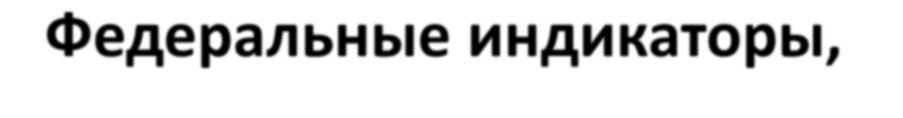 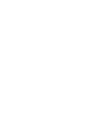 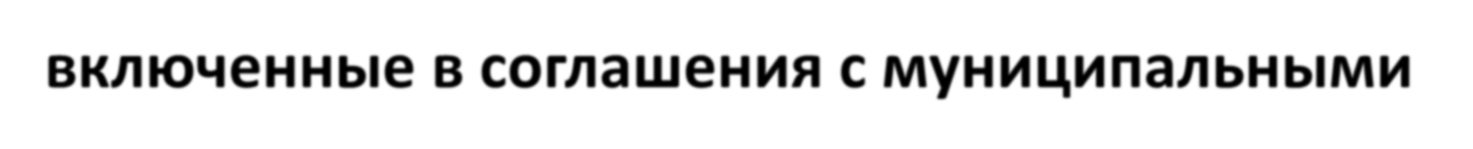 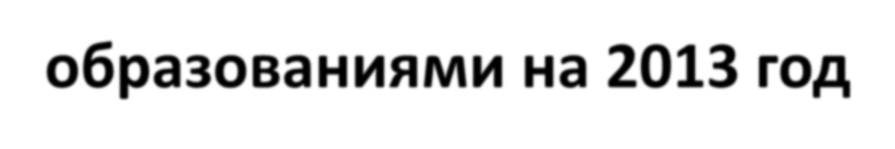 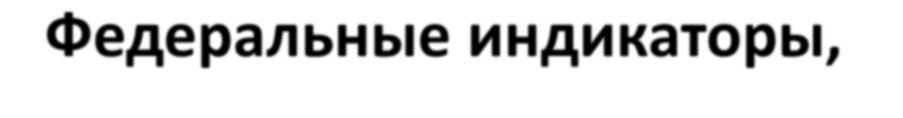 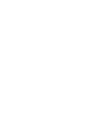 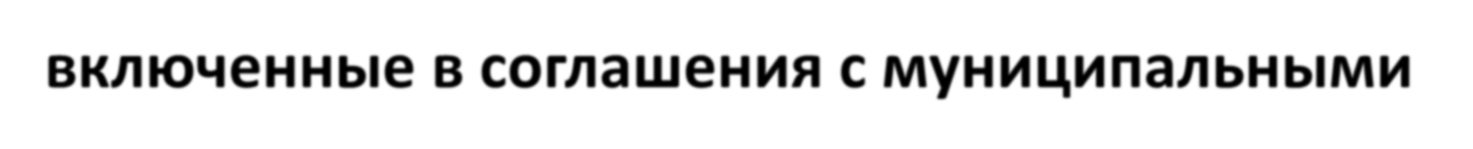 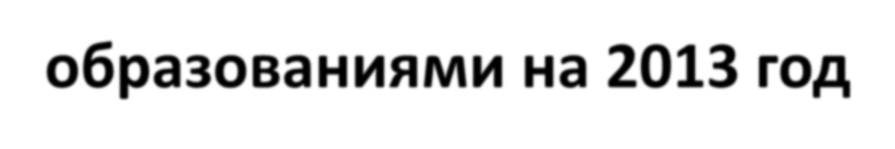 20        Развитие МСП По оценке 2013 года Татарстан занимает  только 23 место среди субъектов РФ Районы, не выполнившие индикатор (число субъектов МСП на 10 тыс.человек населения): Прирост оборота малых предприятий на душу населения, % 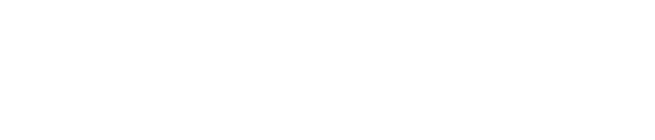 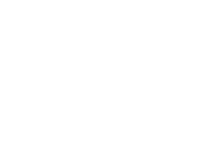 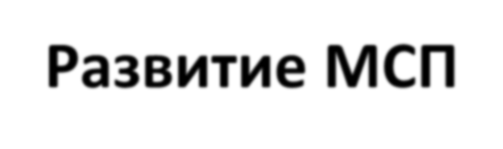 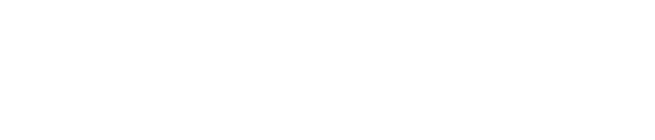 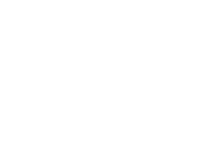 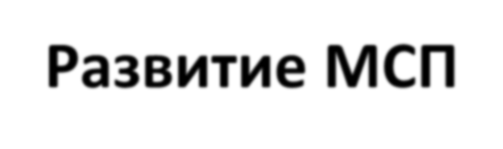 Менделеевский  	3,4 раза Спасский 	1,2 раза Атнинский 	+ 77,4 Новошешминский + 63,3 Балтасинский 	+ 60,5 41 Бавлинский 	- 20,8 42 Черемшанский 	- 22,0 Муслюмовский 	- 26,4 Бугульминский 	- 30,4 Пестречинский 	- 39,2 Необходимо создание промышленных площадок  в каждом районе республики        Доля выпускников, не сдавших ЕГЭ 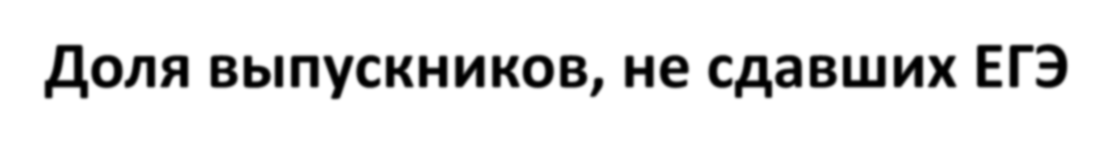 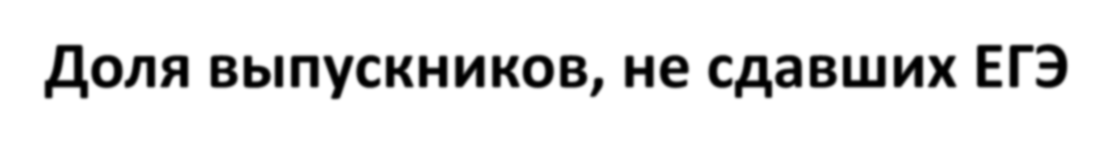 По оценке 2013 года Татарстан занимает  только 15 место среди субъектов РФ Районы, не выполнившие индикатор: 	Налоговые и неналоговые доходы 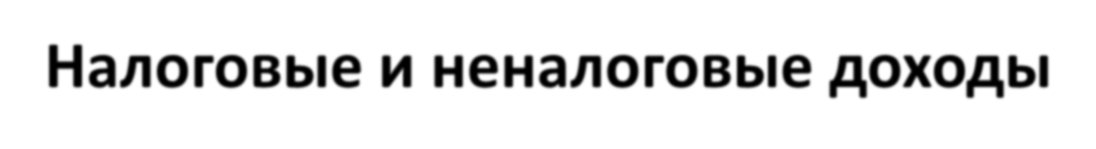 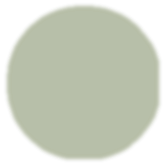 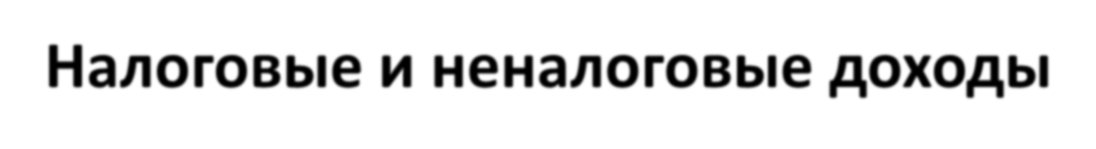 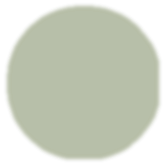 По оценке 2013 года Татарстан занимает  4 место среди субъектов РФ Районы, не выполнившие индикатор: Необходимо обеспечить рост  налогооблагаемой базы Объем инвестиций в основной капитал  (за исключением бюджетных средств)  в расчете на 1 жителя 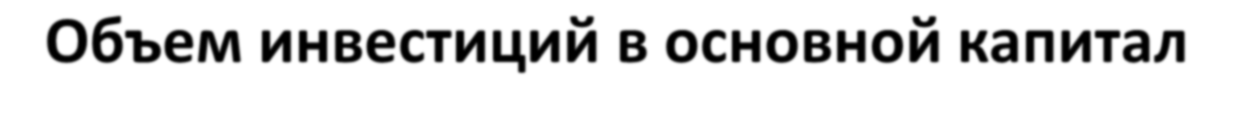 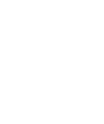 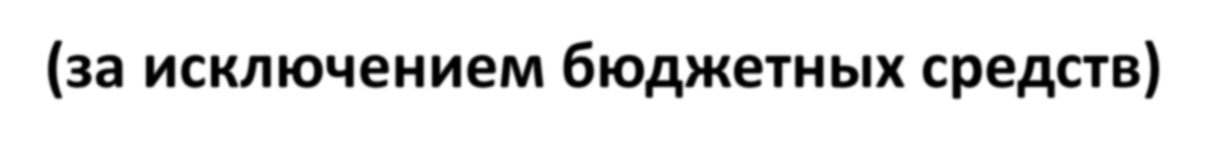 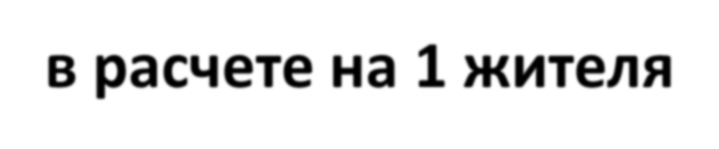 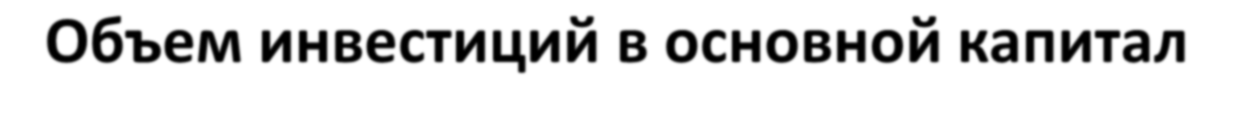 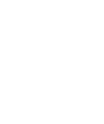 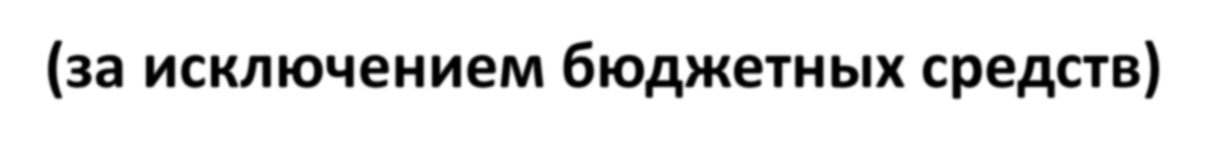 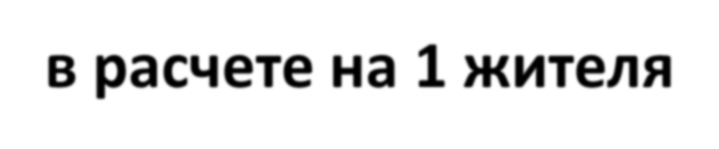 По оценке 2013 года Татарстан занимает   только 18 место среди субъектов РФ Районы, не выполнившие индикатор:  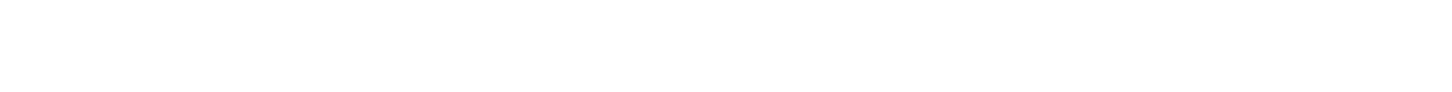 Атнинский Кукморский Лениногорский Мензелинский Тукаевский Тюлячинский Необходимо проводить активную работу  по привлечению инвесторов Ввод в действие жилых домов 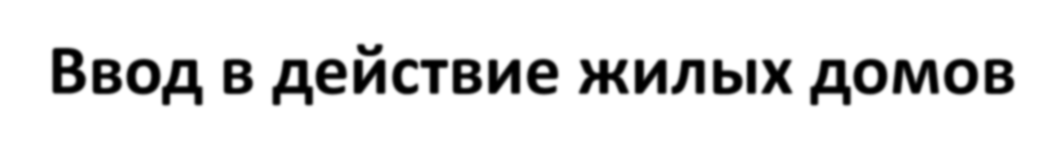 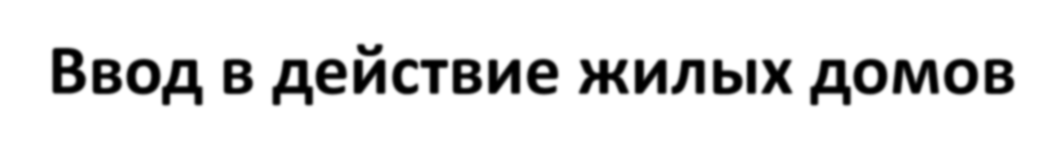 По оценке 2013 года Татарстан занимает   только 19 место  среди субъектов РФ Районы, не выполнившие индикатор: 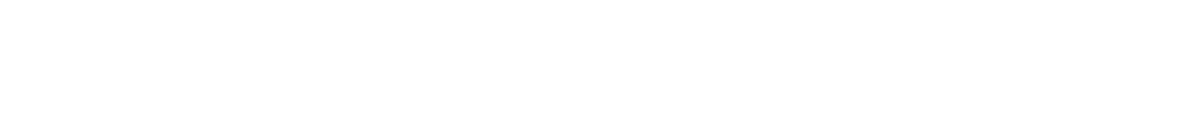 Атнинский Буинский г.Казань Новошешминский Чистопольский Необходимо обеспечить выполнение плана по вводу жилья на 2014 год  Удовлетворенность населения деятельностью  органов местного самоуправления 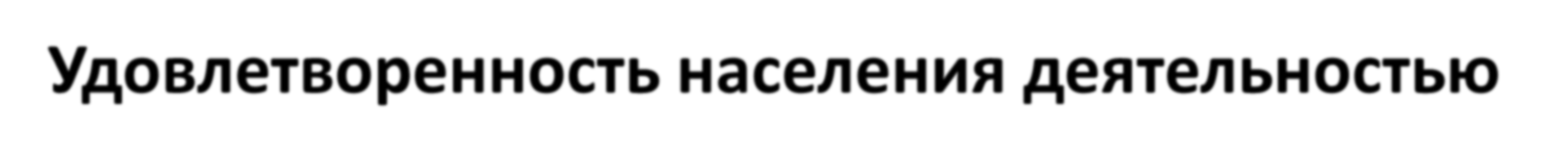 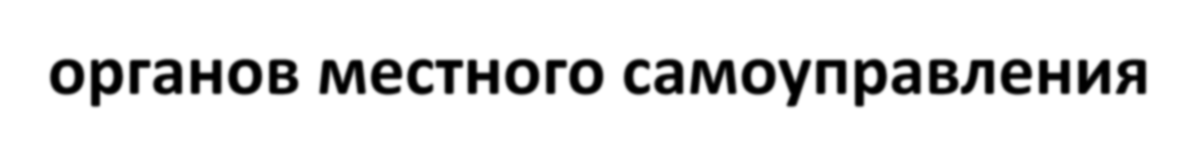 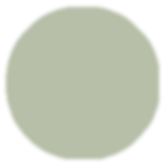 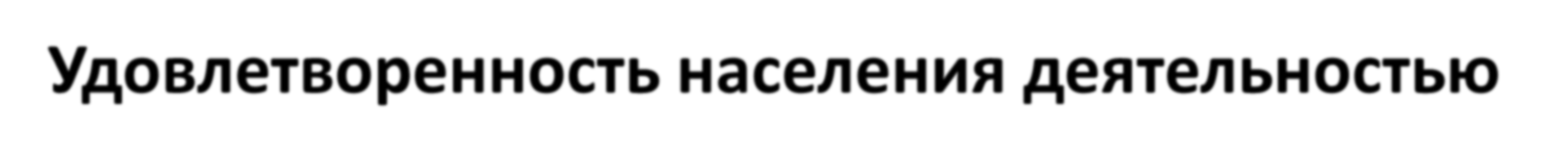 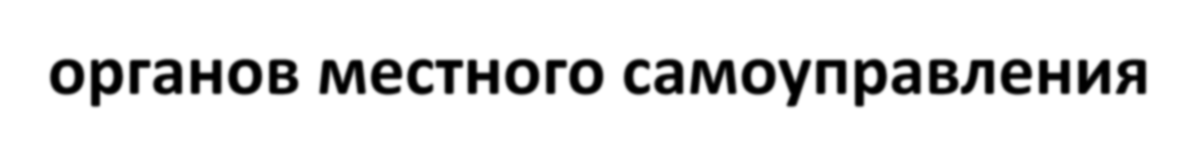 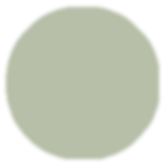 По оценке 2013 года Татарстан занимает  5 место среди субъектов РФ. Районы, не выполнившие индикатор: Аксубаевский  Мензелинский Арский Нижнекамский Балтасинский Пестречинский Бугульминский Тетюшский Буинский Черемшанский Дрожжановский Чистопольский Елабужский г.Казань Зеленодольский В феврале текущего года проведен опрос населения об эффективности  деятельности органов местного самоуправления Наибольшая активность 	Слабая активность граждан: 	граждан: 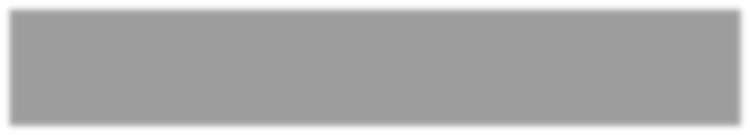 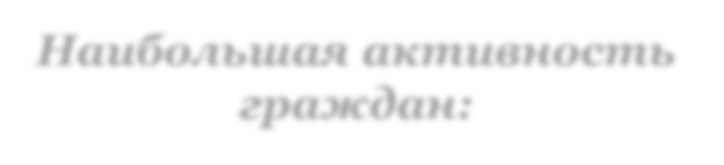 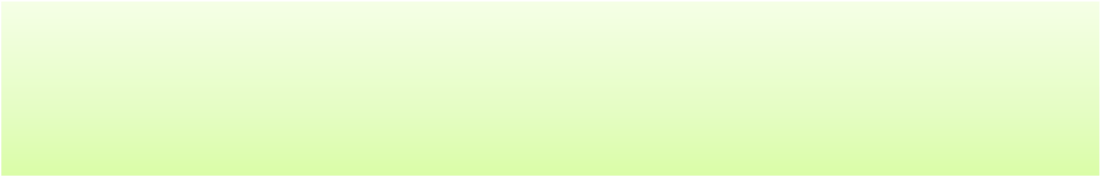 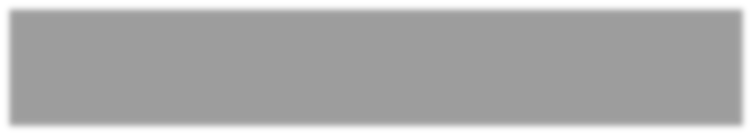 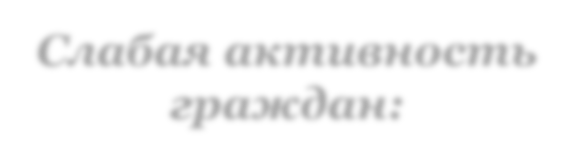 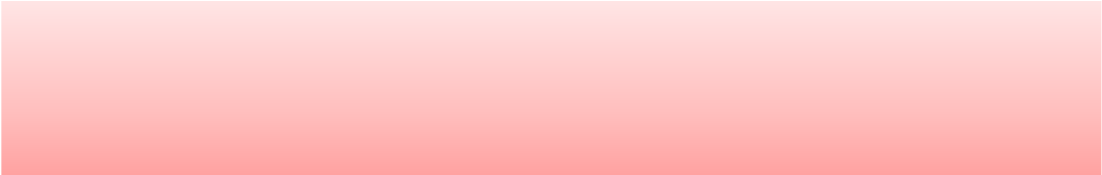 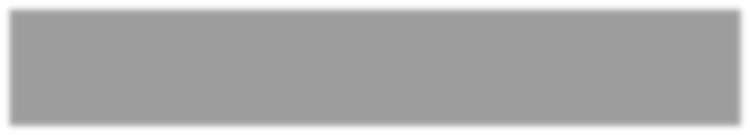 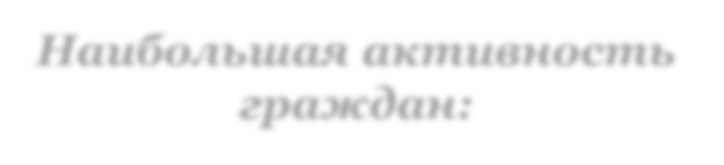 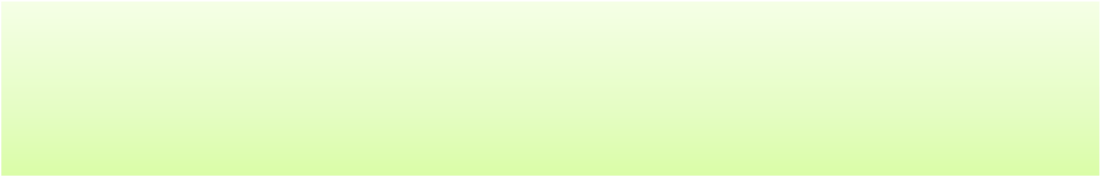 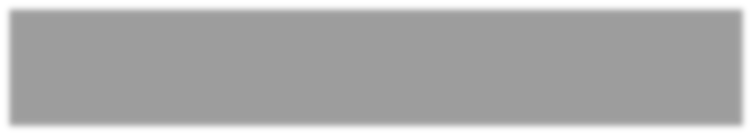 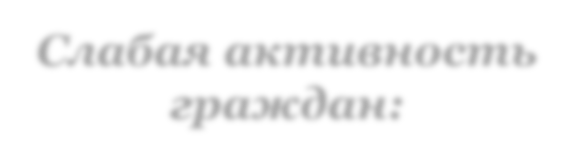 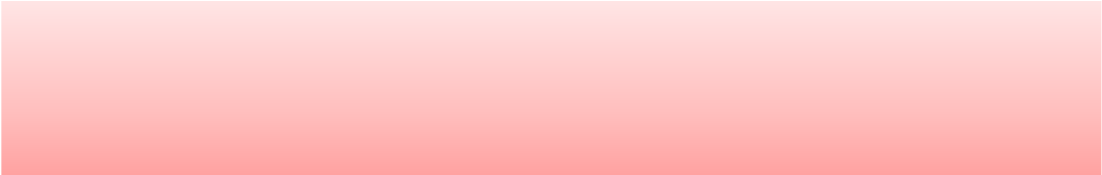 Результаты опроса будут рассмотрены Экспертной комиссией  во главе с Премьер-министром РТ Выполнение индикаторов в 2013 году 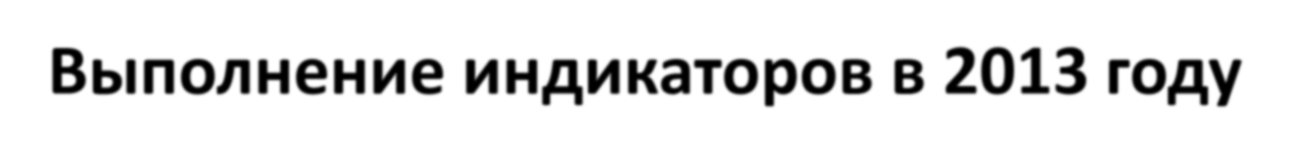 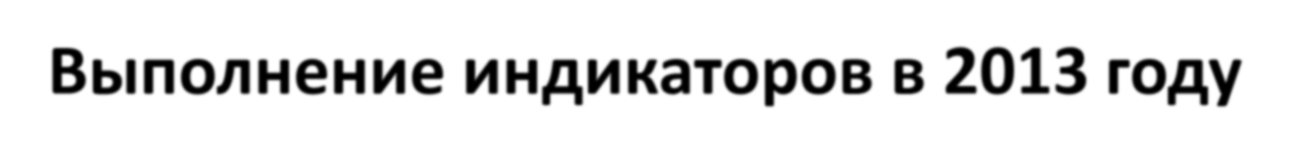 Среднее выполнение по РТ – 75,7% 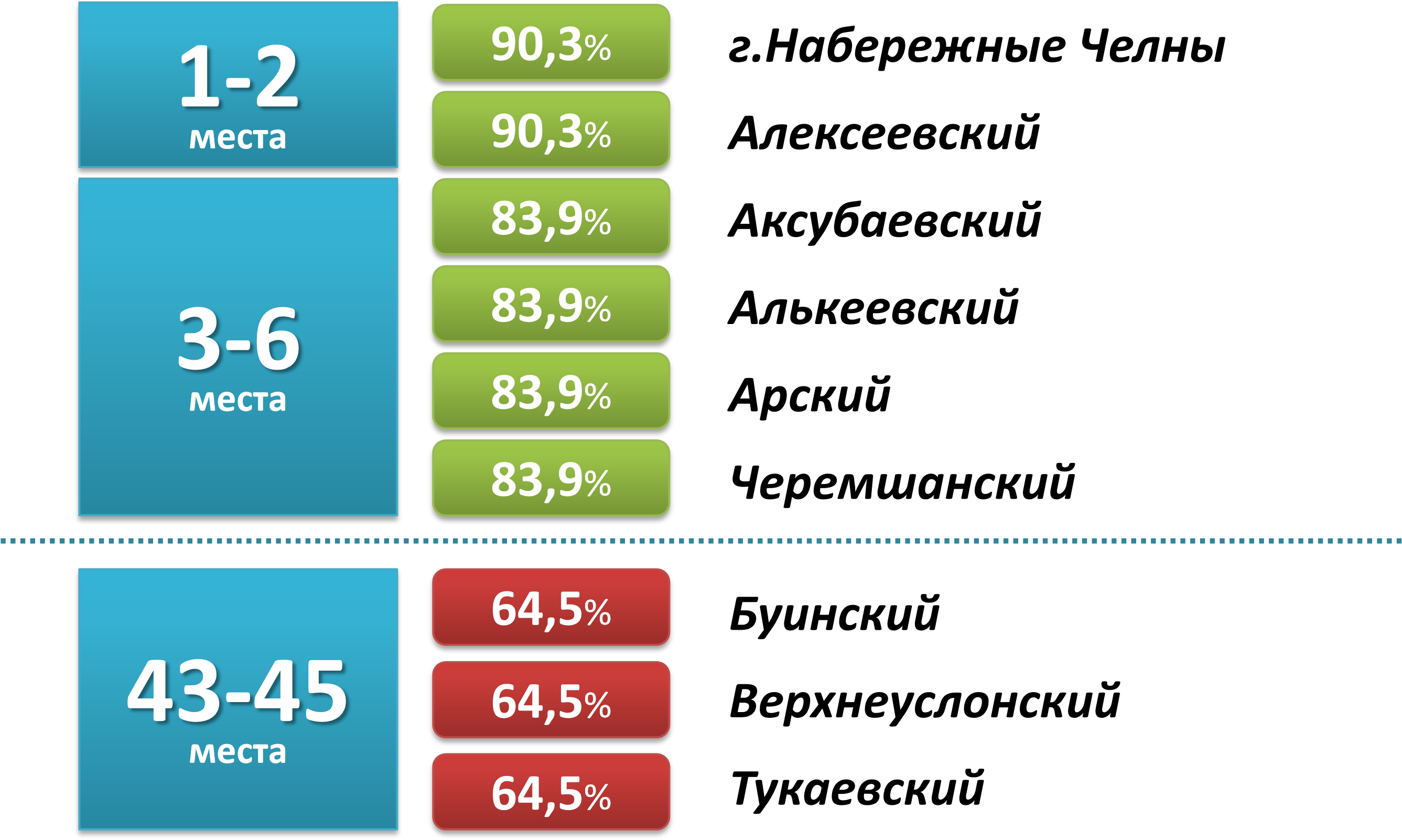 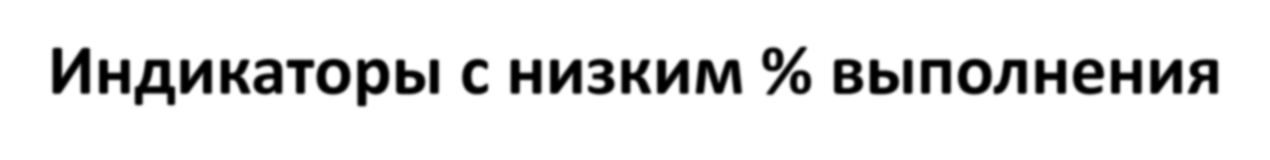 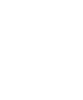 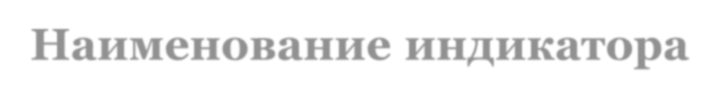 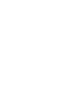 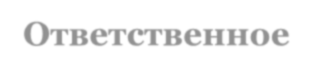 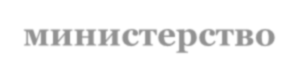 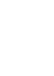 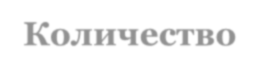 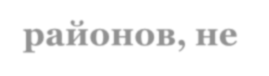 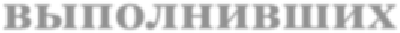 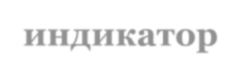 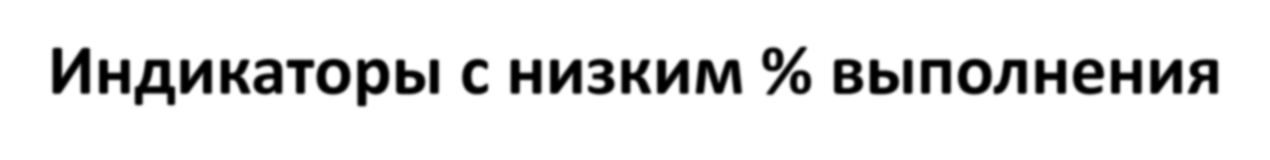 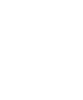 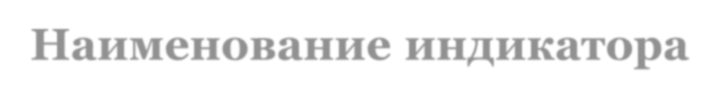 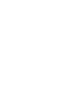 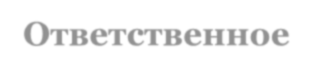 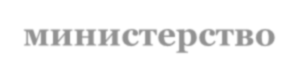 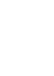 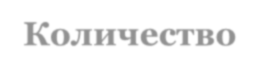 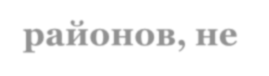 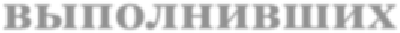 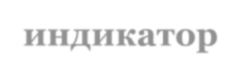 Индикаторы в соглашениях на 2014 год 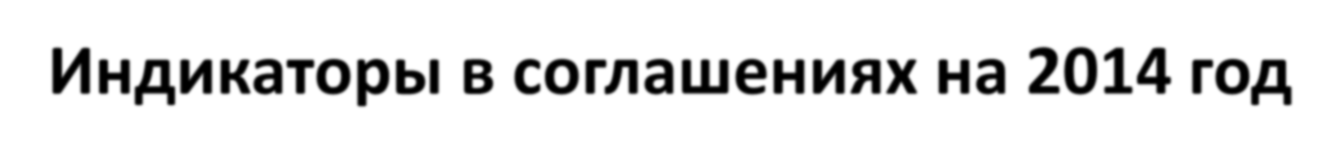 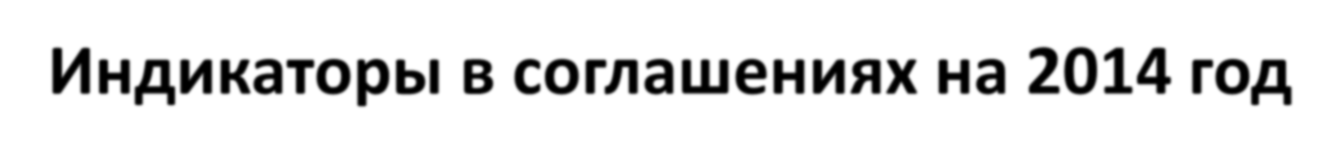 Среднегодовая численность постоянного населения, тыс. человек Доля среднесписочной численности работников (без внешних совместителей) МСП в среднесписочной численности работников (без внешних совместителей) всех предприятий и организаций, % Объем инвестиций в основной капитал (за исключением бюджетных средств) в расчете на 1 жителя, рублей Доля налоговых и неналоговых доходов местного бюджета в общем объеме собственных доходов бюджета муниципального образования (без учета субвенций), % Доля площади земельных участков, являющихся объектами налогообложения земельным налогом, в общей площади территории городского округа (муниципального района), % Среднемесячная номинальная начисленная заработная плата работников крупных и средних предприятий и некоммерческих организаций, рублей Доля выпускников МОУ, сдавших ЕГЭ по русскому языку и математике, в общей численности выпускников МОУ, сдававших ЕГЭ по данным предметам, % Индикаторы в соглашениях на 2014 год Доля детей в возрасте от 1 до 6 лет, состоящих на учете для определения в МДОУ, в общей численности детей в возрасте от 1 года до 6 лет, % Общая площадь жилых помещений, приходящаяся в среднем на одного жителя, кв. метров на одного человека в год - всего 9.1 	в том числе введенная в действие за один год, кв. метров на одного человека в год Доля протяженности автодорог общего пользования местного значения, не отвечающих нормативным требованиям, в общей протяженности автодорог общего пользования местного значения, % Доля населения, проживающего в населенных пунктах, не имеющих регулярного автобусного и (или) ж.д. сообщения с административным центром муниципального района (городского округа), в общей численности населения муниципального района (городского округа), % Удовлетворенность 	населения 	деятельностью 	ОМС 	городского 	округа (муниципального района), % от числа опрошенных 30 Задачи на 2014 год 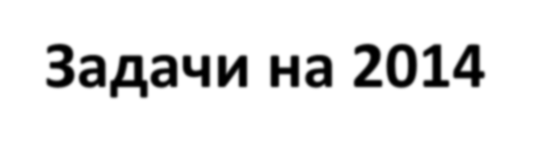 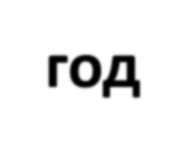 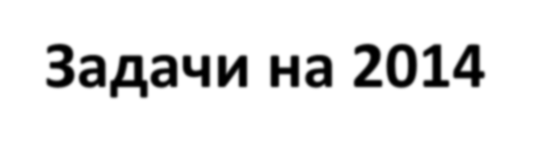 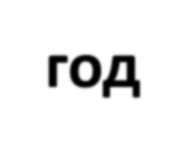 Рост налогооблагаемой базы Повышение результативности работы по привлечению инвесторов Увеличение добавленной стоимости Повышение производительности труда Развитие малого и среднего предпринимательства, создание промышленных площадок Цель - повышение качества жизни населения 31 Спасибо за внимание!  Елабужский   Тукаевский  Альметьевский   Зеленодольский   Тюлячинский  Сармановский  Высокогорский  Верхнеуслонский  г.Казань  Лениногорский  +312,0 +107,6 +98,7 +47,4 +41,2 +36,1 +33,1 +30,2 +28,3 +19,6  Дрожжановский  Балтасинский  Пестречинский  Азнакаевский   Актанышский  Кукморский  Новошешминский  Сабинский  Нижнекамский   Заинский  -1,5 -2,9 -3,9 -5,1 -5,5 -7,2 -9,4 -9,5 -10,8 -27,9 1 2 3 4 5 6 7 8 9 10 36 37 38 39 40 41 42 43 44 45 1 2 3 4 5 6 7 8 9 10 11 12 13 14 1 2 3 4 5 6 7 8 9 10 11 12 13 14 15 16 17 18 1 2 3 4 5 6 7 8 9 10 11 12 13 Наименование показателей Место РТ по показателю среди субъектов РФ Количество районов, не выполнивших показатель Показатели развития МСП 23 28 Доля выпускников государственных (муниципальных) общеобразовательных учреждений, не сдавших ЕГЭ, % 15 27 Оценка населением деятельности органов государственной власти, % 5 15 Объем налоговых и неналоговых доходов консолидированного  бюджета в расчете на 1 человека, тыс.руб.  4 11 Объем инвестиций в основной капитал (за исключением бюджетных средств) в расчете на 1 человека, тыс.руб. 18 6 Удельный вес введенной общей площади жилых домов по отношению к общей площади жилищного фонда, %   19 5 Агрызский Алексеевский Альметьевский Апастовский Атнинский Бавлинский Бугульминский Буинский Верхнеуслонский Дрожжановский Елабужский Зеленодольский Кайбицкий Камско - Устьинский Кукморский  Мамадышский Менделеевский Мензелинский Муслюмовский г.Набережные Челны Нижнекамский Нурлатский Пестречинский Сабинский Сармановский Тетюшский Тукаевский Черемшанский Агрызский Азнакаевский Аксубаевский  Актанышский Альметьевский Атнинский Бавлинский Балтасинский Буинский Верхнеуслонский Высокогорский г.Казань г.Набережные Челны Дрожжановский Елабужский Заинский Зеленодольский Кукморский  Лаишевский Лениногорский Менделеевский Муслюмовский Нижнекамский Нурлатский Рыбно-Слободский Сармановский Ютазинский Азнакаевский Альметьевский Апастовский Бавлинский Балтасинский Бугульминский Кукморский  Лениногорский Нурлатский Тукаевский Чистопольский Высокогорский Заинский г.Казань Мамадышский Тюлячинский Азнакаевский Апастовский Алькеевский Лаишевский Менделеевский 